Платформа «Генеративная нейронная сеть синтезирования и моделирования визуальных проектов интерьеров по текстовому или аудио описанию» (FlyFlat)Инструкция по эксплуатациисодержаниеВведениеРабота с сайтом FlyFlat2.1. Общая информация2.2. Регистрация пользователя2.3. Вход в личный кабинет пользователя2.4. Выбор и покупка тарифа3. Работа в личном кабинете3.1 Раздел «Генерация»3.2 Раздел «Распознование»ВведениеПлатформа Генеративная нейронная сеть синтезирования и моделирования визуальных проектов интерьеров по текстовому или аудио описанию» (FlyFlat) (далее – FlyFlat, Сервис) предназначена для создания визуализации интерьера помещений из любого текстового запроса пользователей с функциональной возможностью выбора стилей интерьера, разрешения изображений, а также для распознования предметов интерьера на созданных и/или загруженных изображениях.Задача сервиса – автоматизация процесса разработки дизайн-проектов помещений.Работа с сервисом осуществляется через веб-сайт https://flyflat.ru.Сервис включает в себя следующие компоненты:клиентский сайт FlyFlat, где представлена информация о Сервисе;личный кабинет (ЛК) ПользователяРабота с сайтом FlyFlatОбщая информация Доступ к справочной информации о сервисе FlyFlat осуществляется по ссылкам в верхней части страницы сайта (Рисунок 1)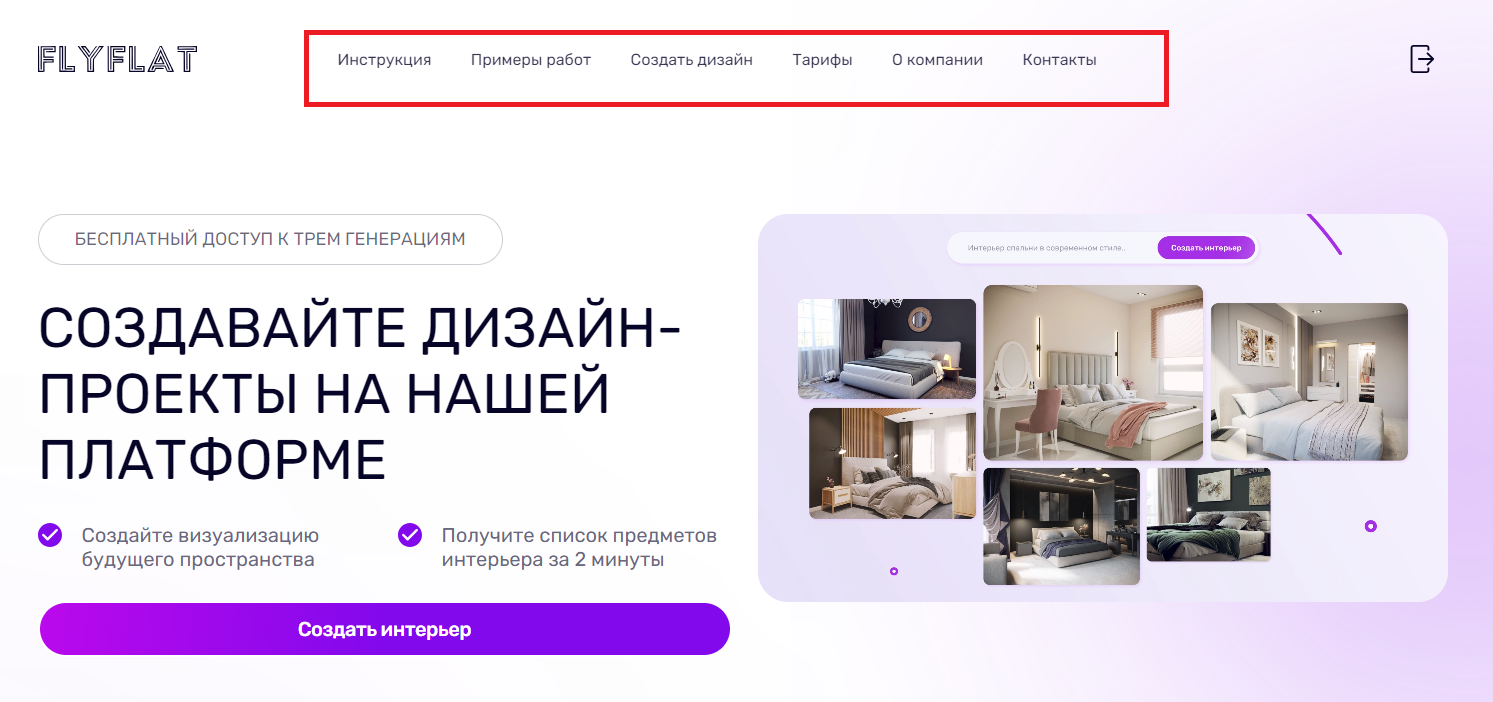 Рисунок 1 – Справочная информацияВ разделе «Инструкция» можно посмотреть либо видео инструкцию, либо развернуть текстовую инструкцию (Рисунок 2)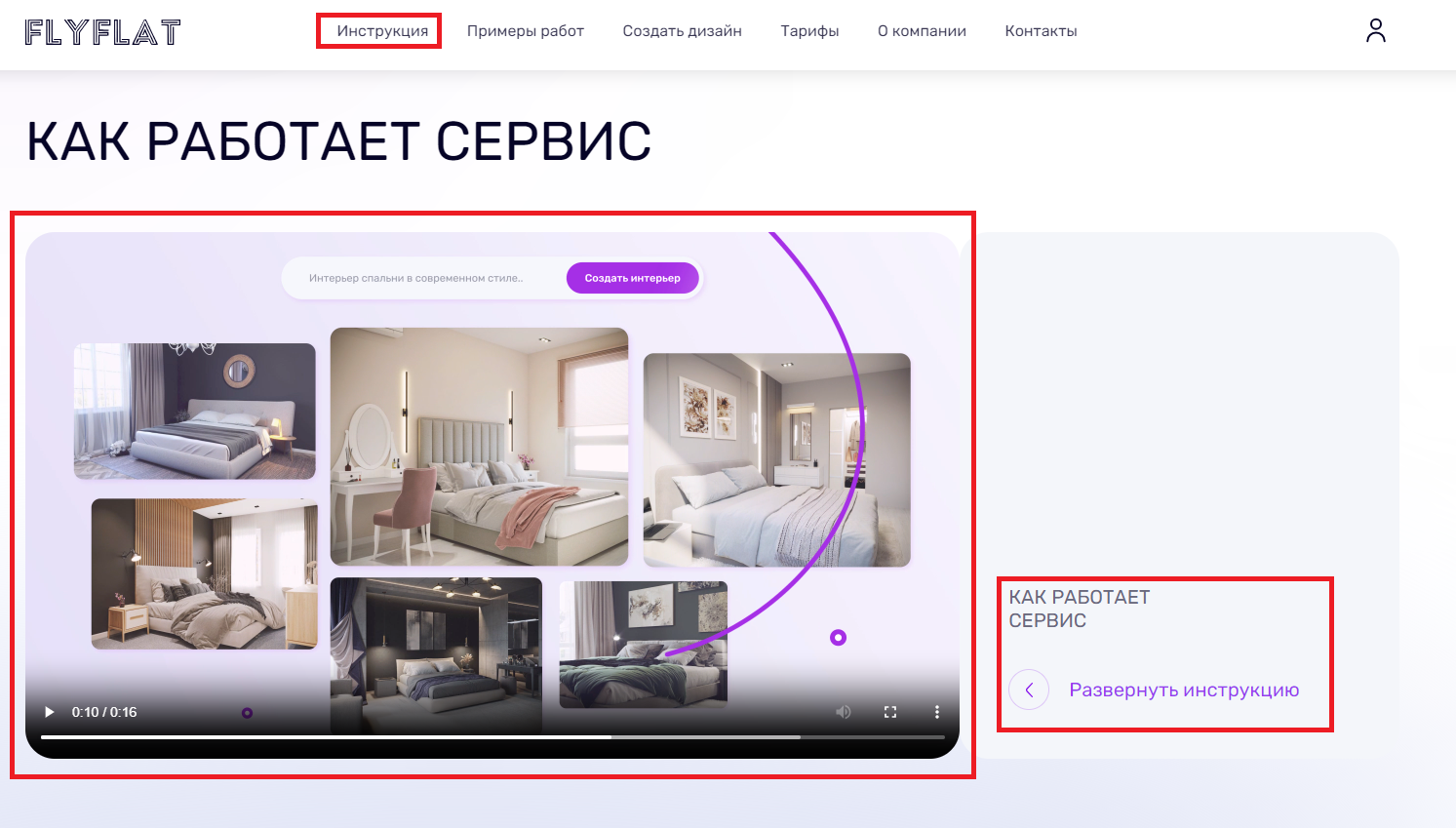 Рисунок 2 – ИнструкцияВ разделе «Примеры работ» можно посмотреть примеры работ (Рисунок 3)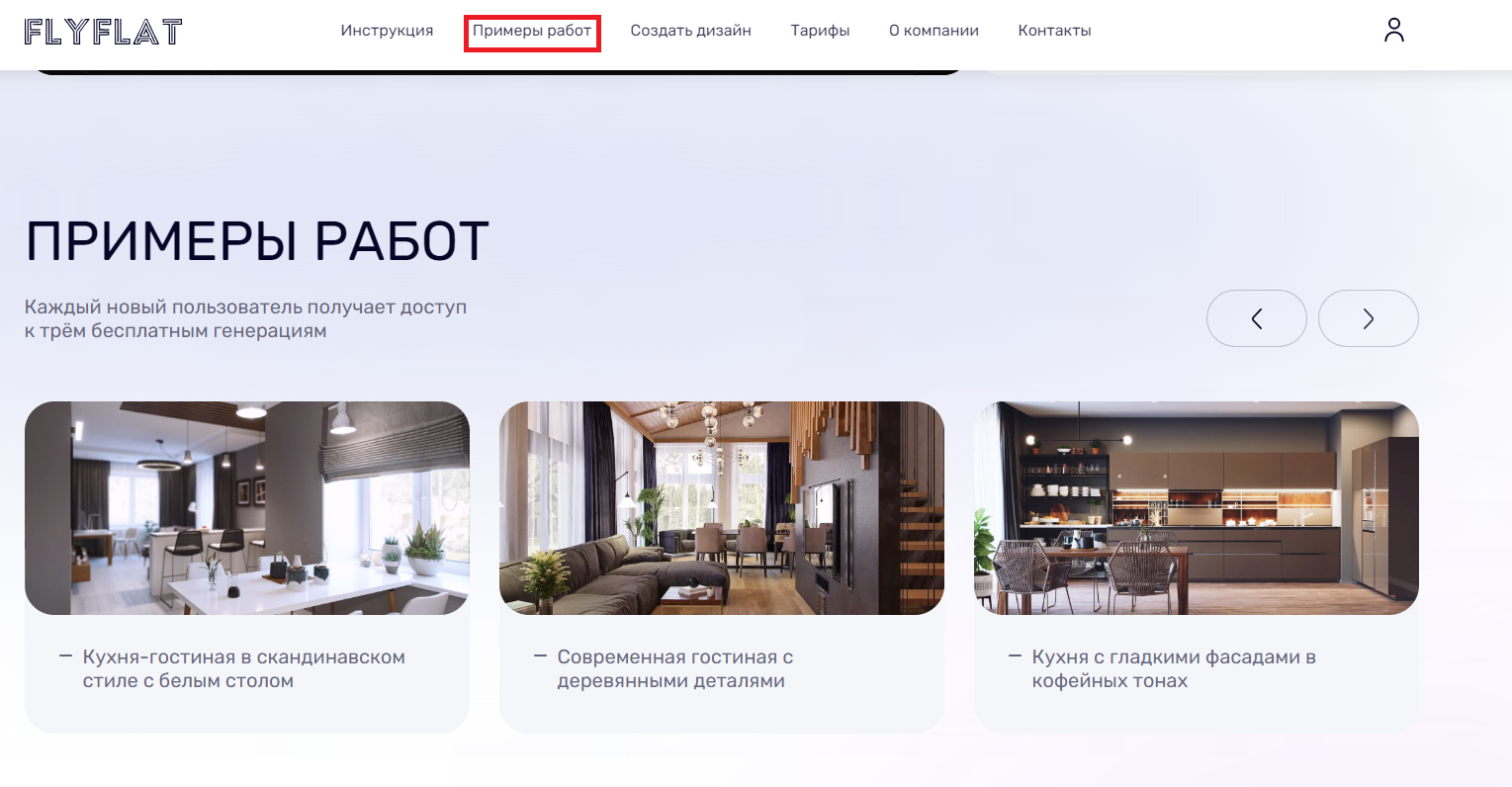 Рисунок 3 –Примеры работВ разделе «Создать дизайн» можно перейти на часть сайта, где можно нажать на кнопку «Создать интерьер» (Рисунок 4)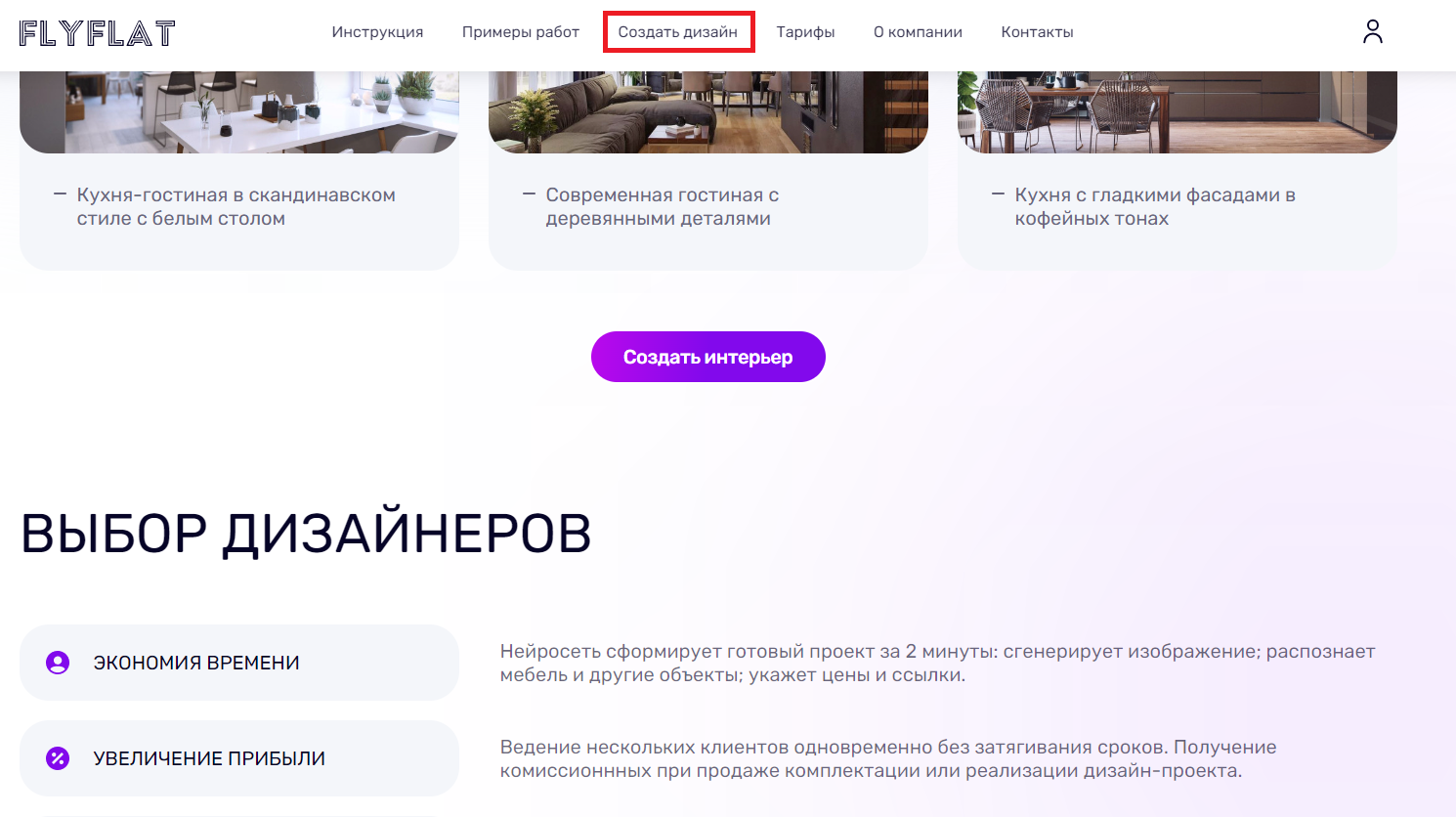 Рисунок 4 –Создать интерьерВ разделе «Тарифы» можно перейти на часть сайта, где можно выбрать и купить тарифы (Рисунок 5)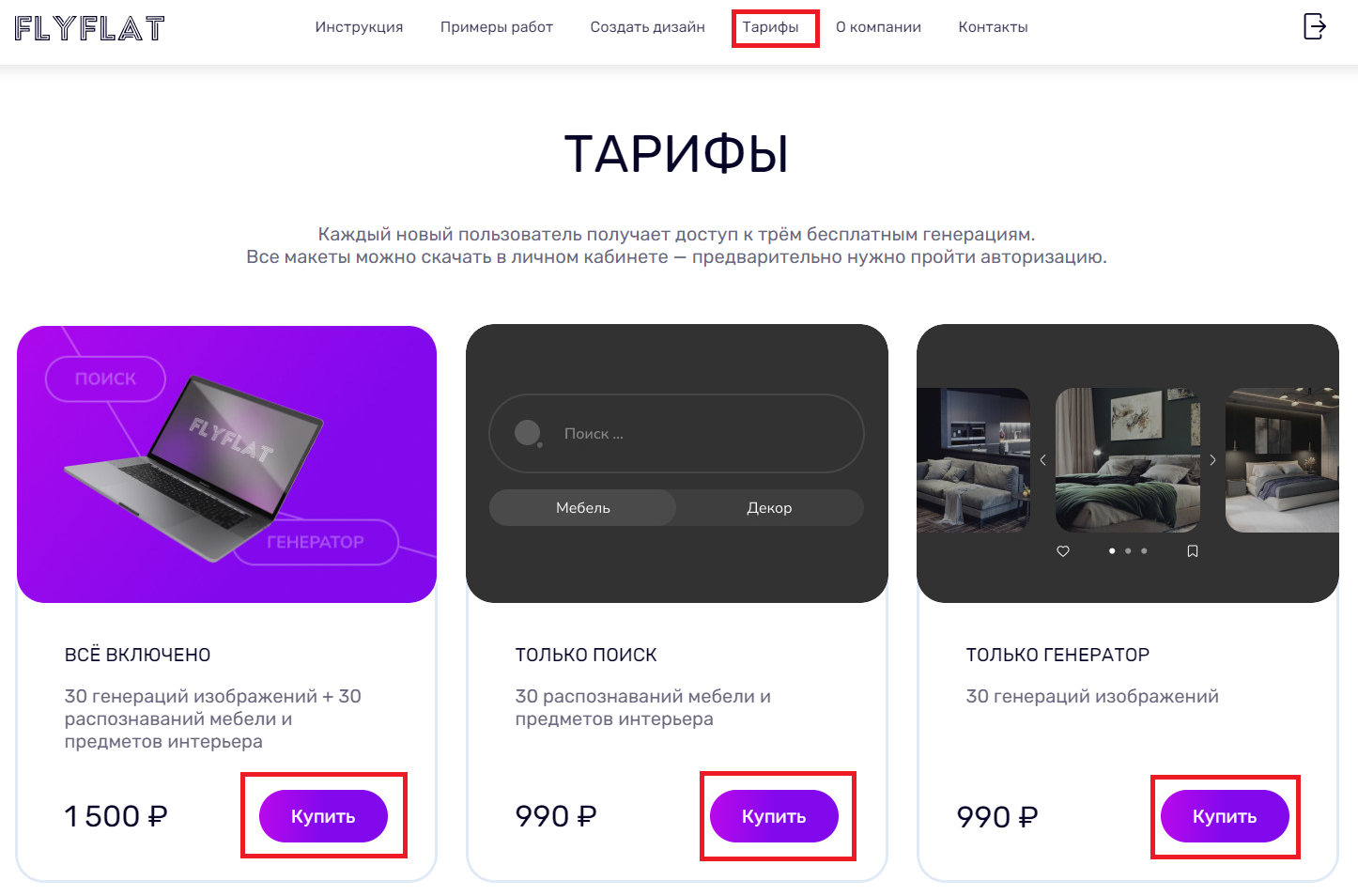 Рисунок 5 –ТарифыВ разделе «О компании» содержится краткая информация о компании (Рисунок 6)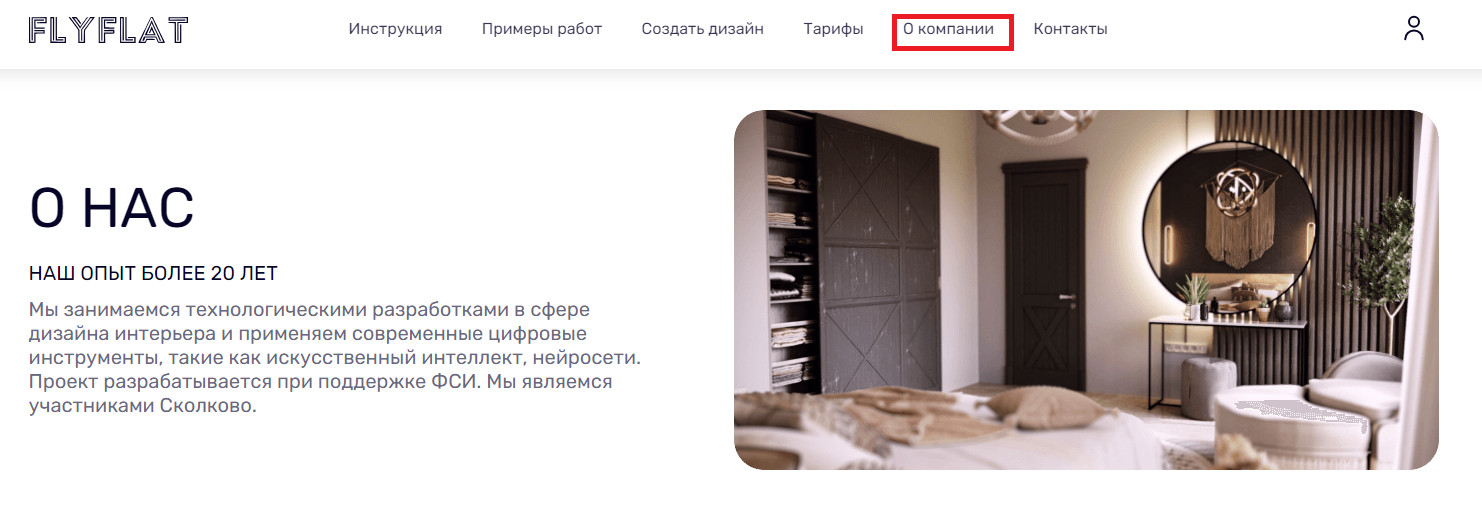 Рисунок 6 – О компанииВ разделе «Контакты» содержится форма обратной свяжи, а также телефон, e-mail и реквизиты (Рисунок 7)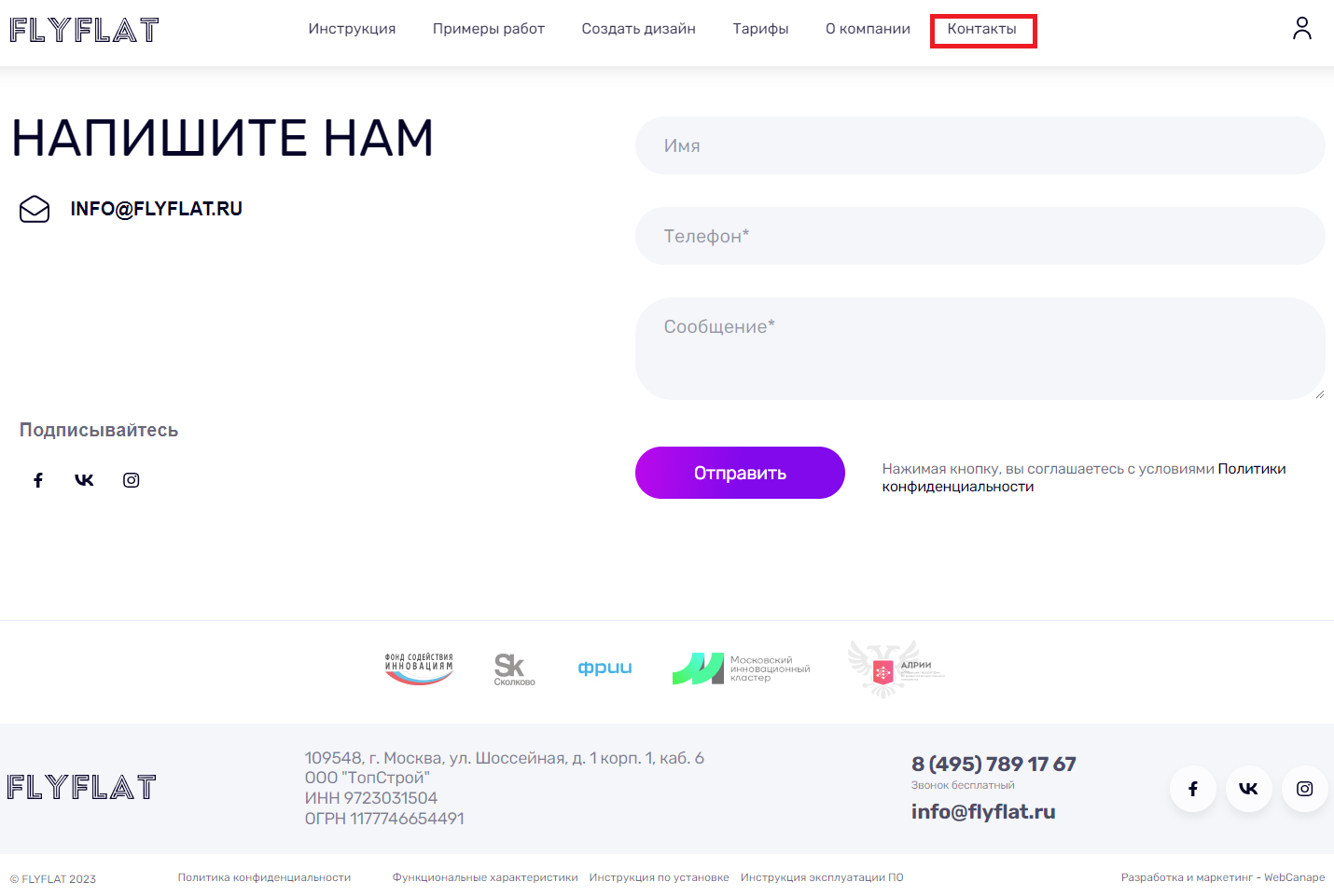 Рисунок 7 – Контакты2.2 Регистрация пользователяРабота в сервисе FlyFlat доступно зарегистрированным пользователям. Регистрация осуществляется при первом входе пользователя в сервис.Для осуществления регистрации нажмите на значок (Рисунок 8).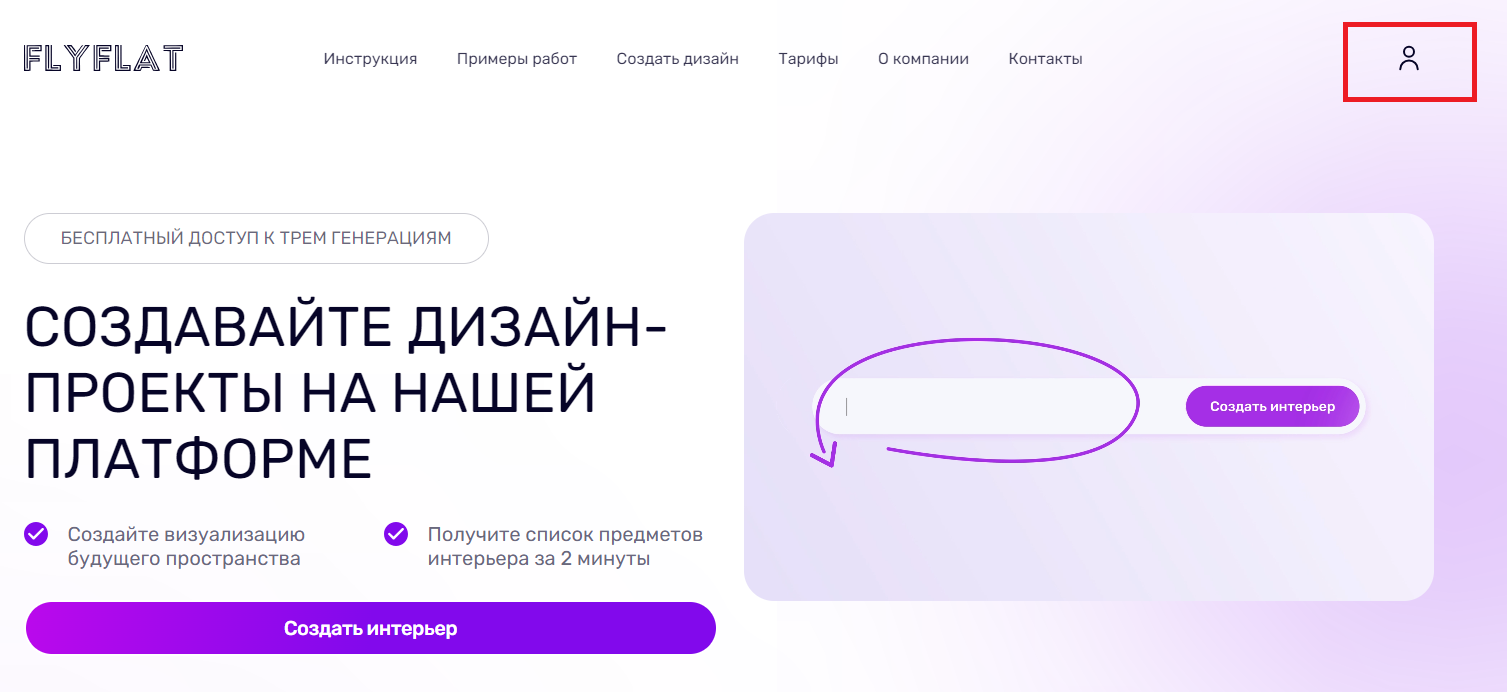 Рисунок 8 – Регистрация в сервисе FlyFlatЛибо нажмите на копку «Создать интерьер» (Рисунок 9) 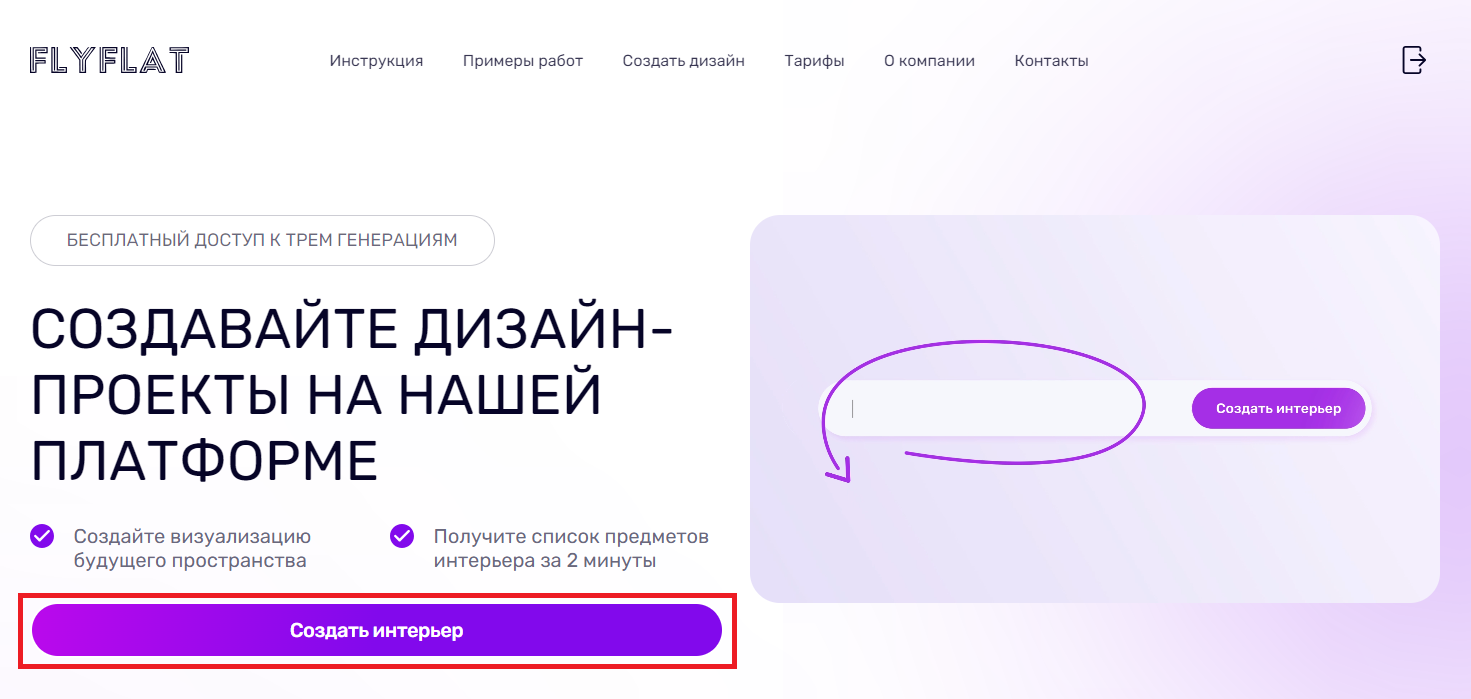 Рисунок 9 – Регистрация в сервисе FlyFlatОткроется окно регистрации/авторизации (Рисунок 10).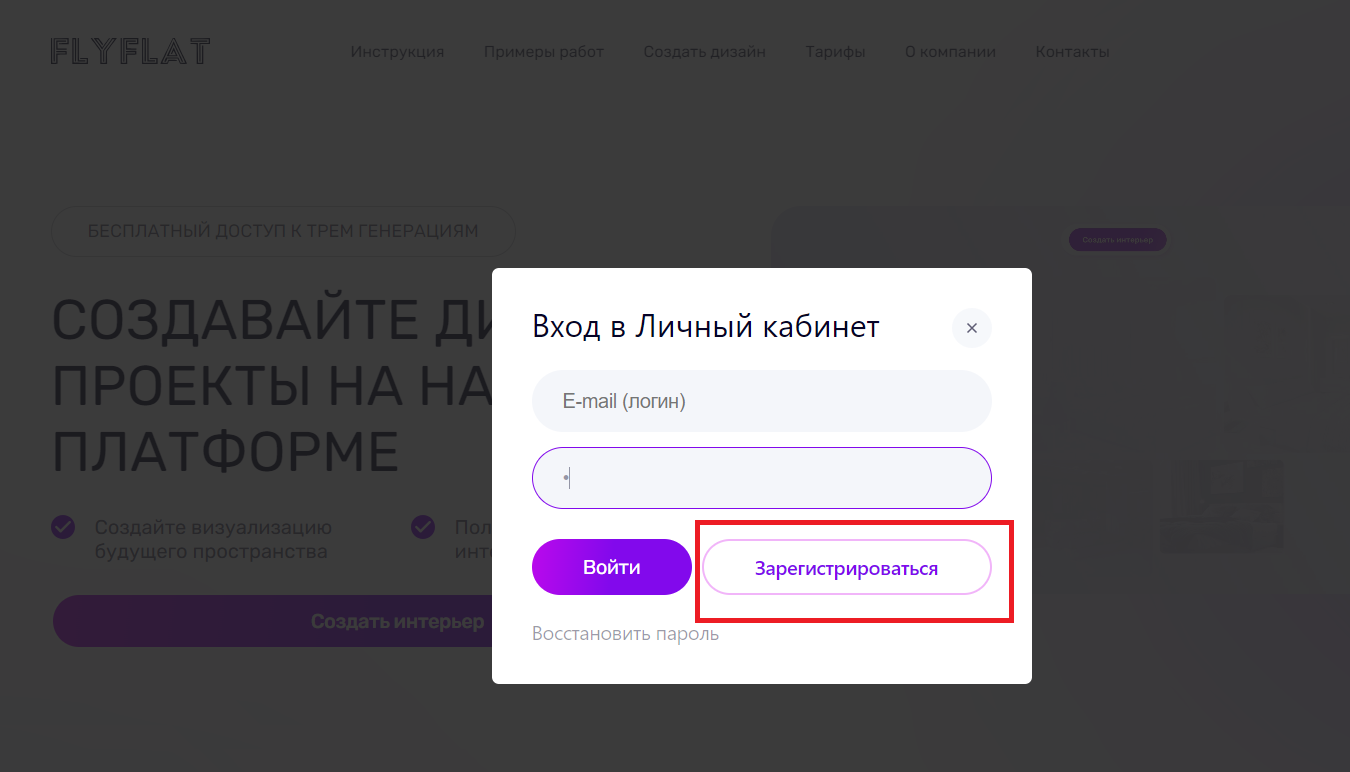 Рисунок 10 – Окно регистрации/авторизацииЧтобы зарегистрироваться, необходимо ввести e-mail (логин) и пароль, а также повторить ввод пароля. Необходимо поставить галочку «Я согласен на обработку предоставленных данных» и нажать «Отправить». (Рисунок 11)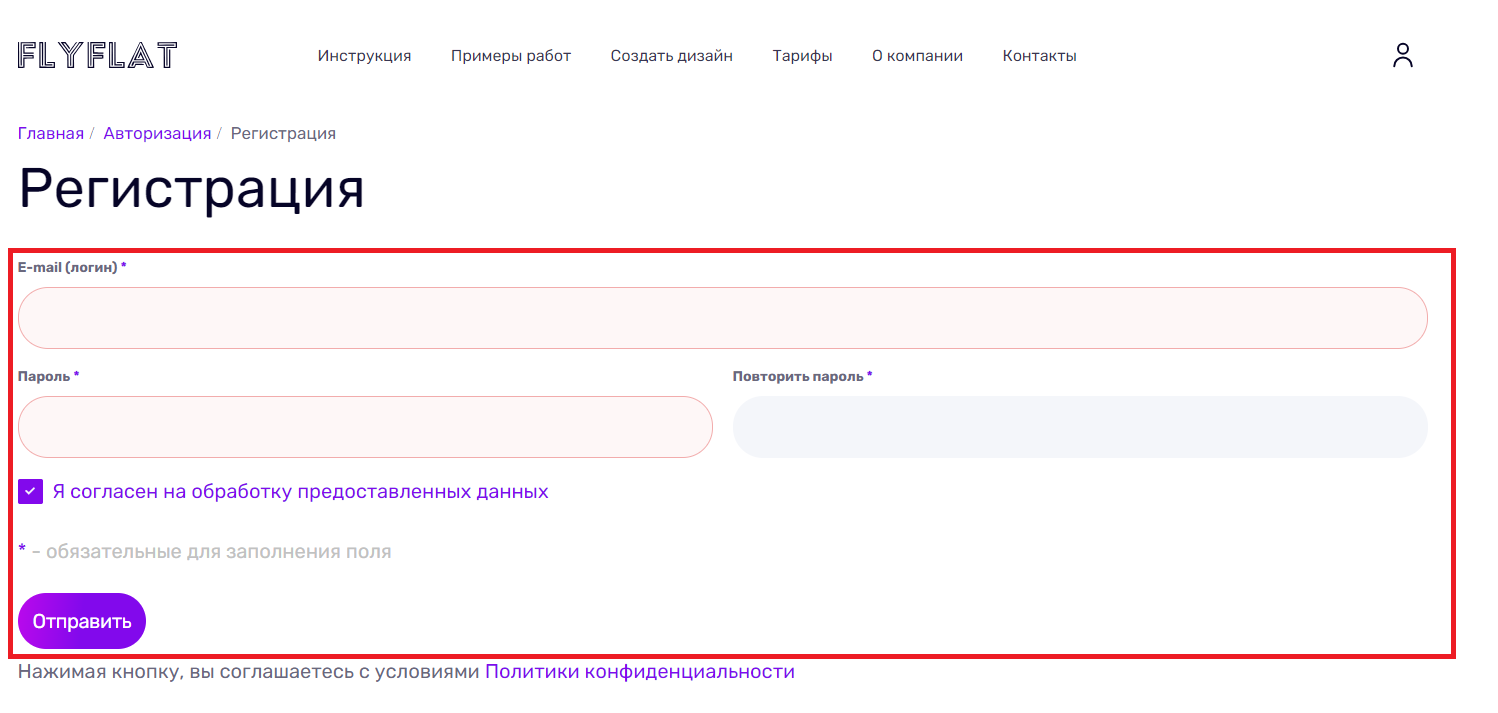 Рисунок 11 – Окно регистрацииВход в личный кабинет пользователяПосле регистрации в сервисе FlyFlat необходимо войти в личный кабинет (ЛК) Пользователя нажав на значок (Рисунок 12).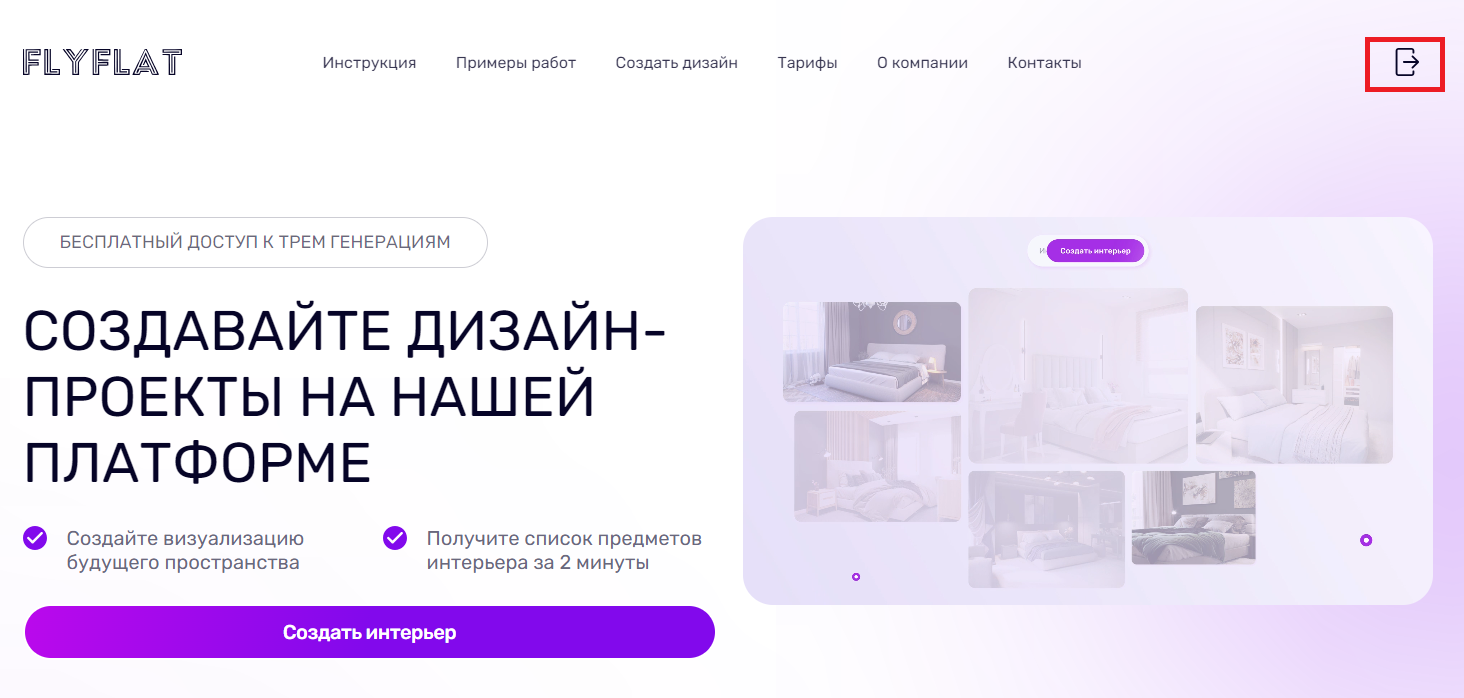 Рисунок 12 – Вход в ЛК ПользователяДалее необходимо нажать на значок «Мой аккаунт» (Рисунок 13)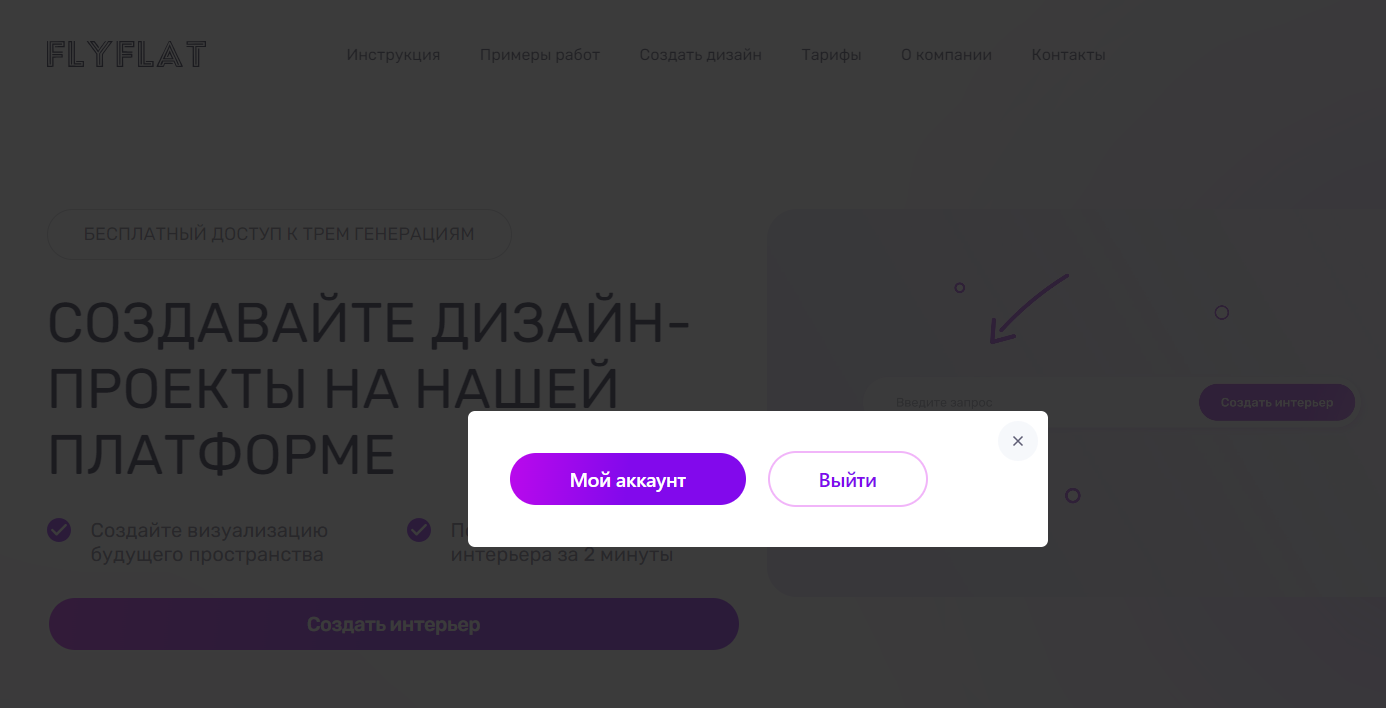 Рисунок 13 – Вход в ЛК ПользователяЧтобы выйти из личного кабинета необходимо нажать на значок (Рисунок 14)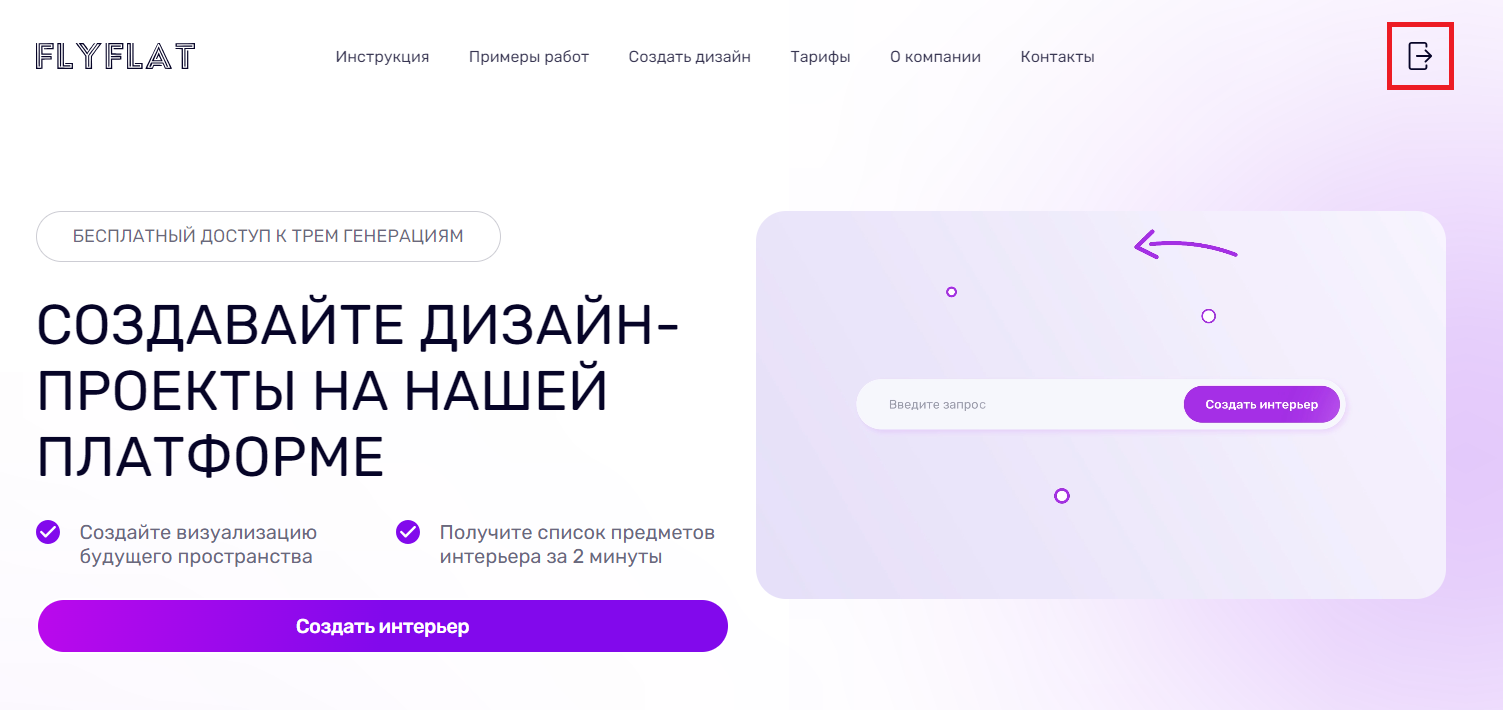 Рисунок 14 – Выход из ЛК ПользователяДалее нажать кнопку «Выйти» (Рисунок 15)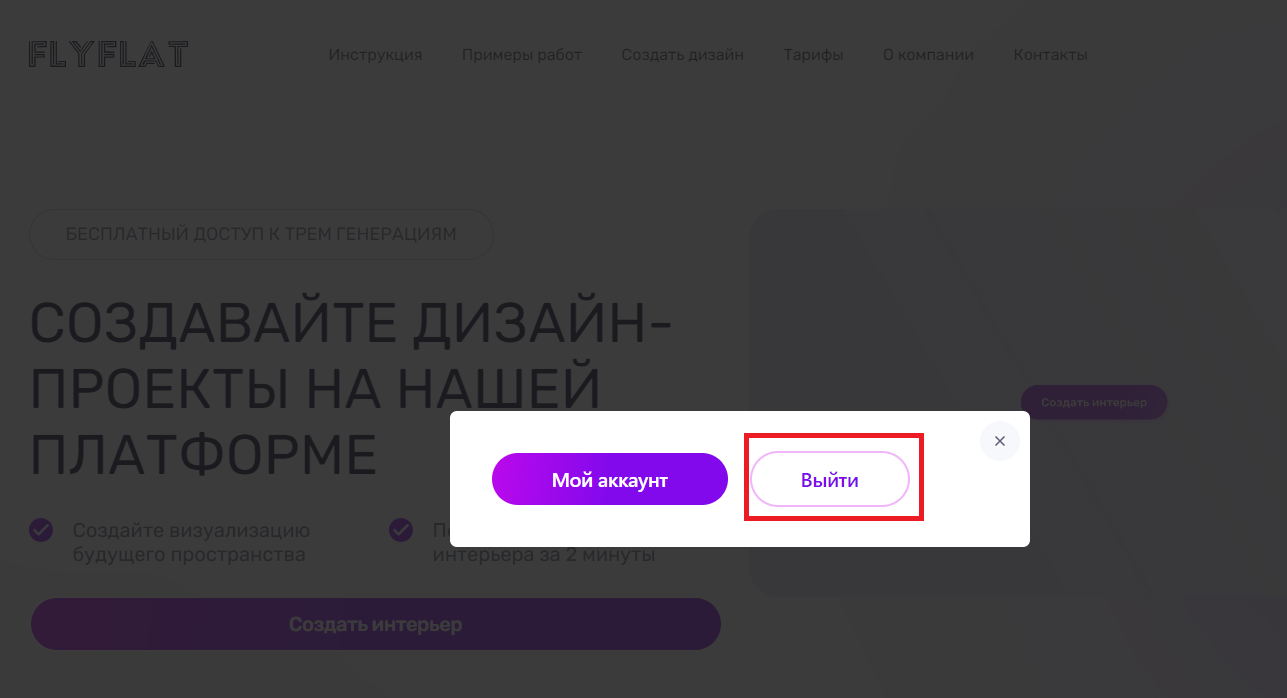 Рисунок 15 – Выход из ЛК Пользователя2.4. Выбор и покупка тарифаВсем зарегистрированным пользователям бесплатно предоставляется возможность получить 3 генерации изображений и 3 распознования.Далее, чтобы выбрать и купить тариф, нужно нажать на вкладку «Тарифы» и выбрать один или несколько из указанных (Рисунок 16)Рисунок 16 – Покупка тарифаДалее необходимо перейти в корзину (Рисунок 17)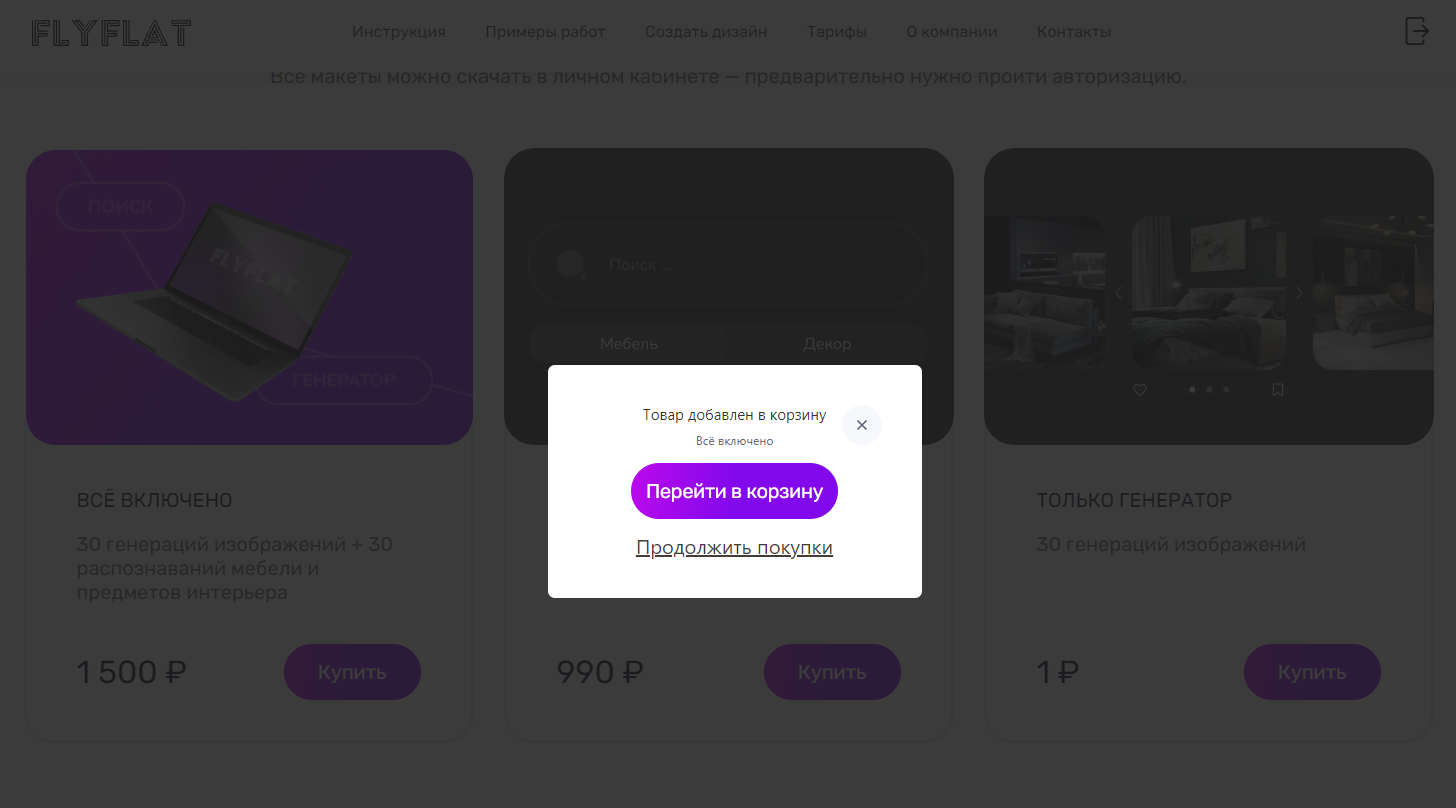 Рисунок 17 – Переход в корзинуВ корзине необходимо нажать на кнопку оформить заказ (Рисунок 18)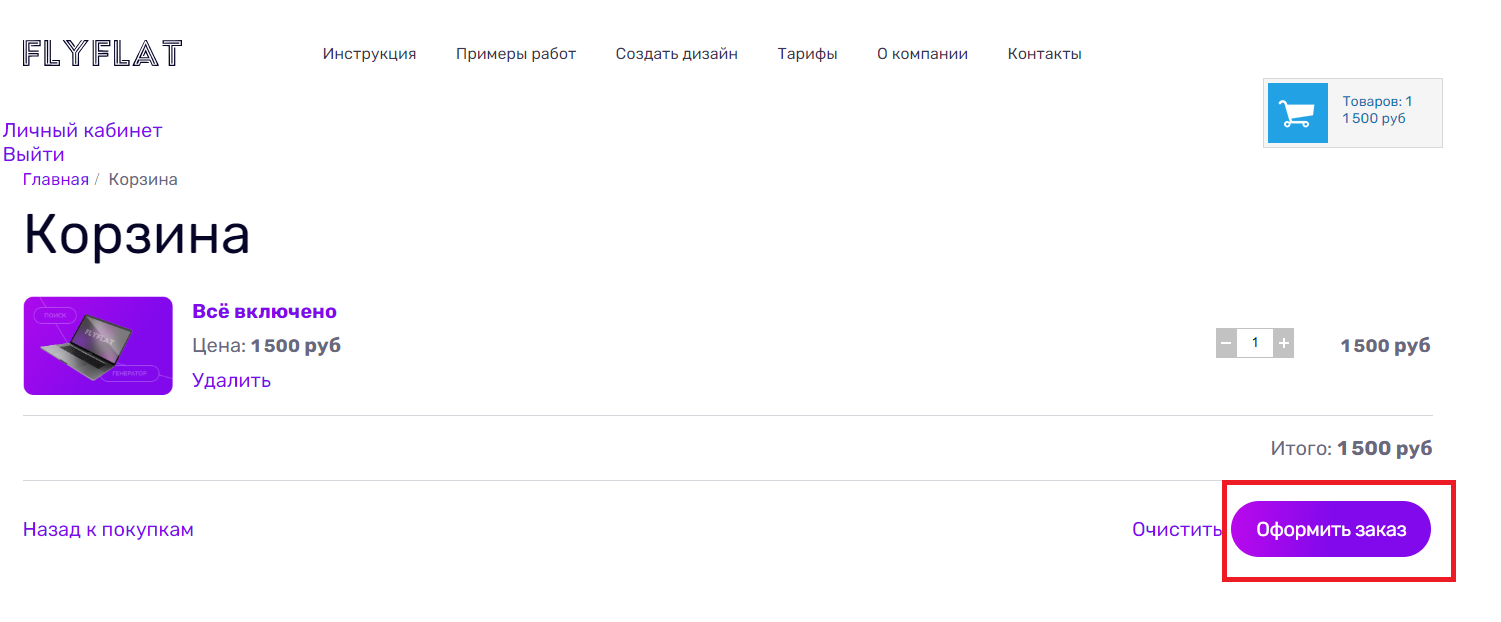 Рисунок 18 – Оформление заказаНеобходимо заполнить данные «Контактное лицо», «Телефон», «E-mail». Необходимо поставить галочку «Я согласен на обработку предоставленных данных» и нажать кнопку оформить заказ (Рисунок 19)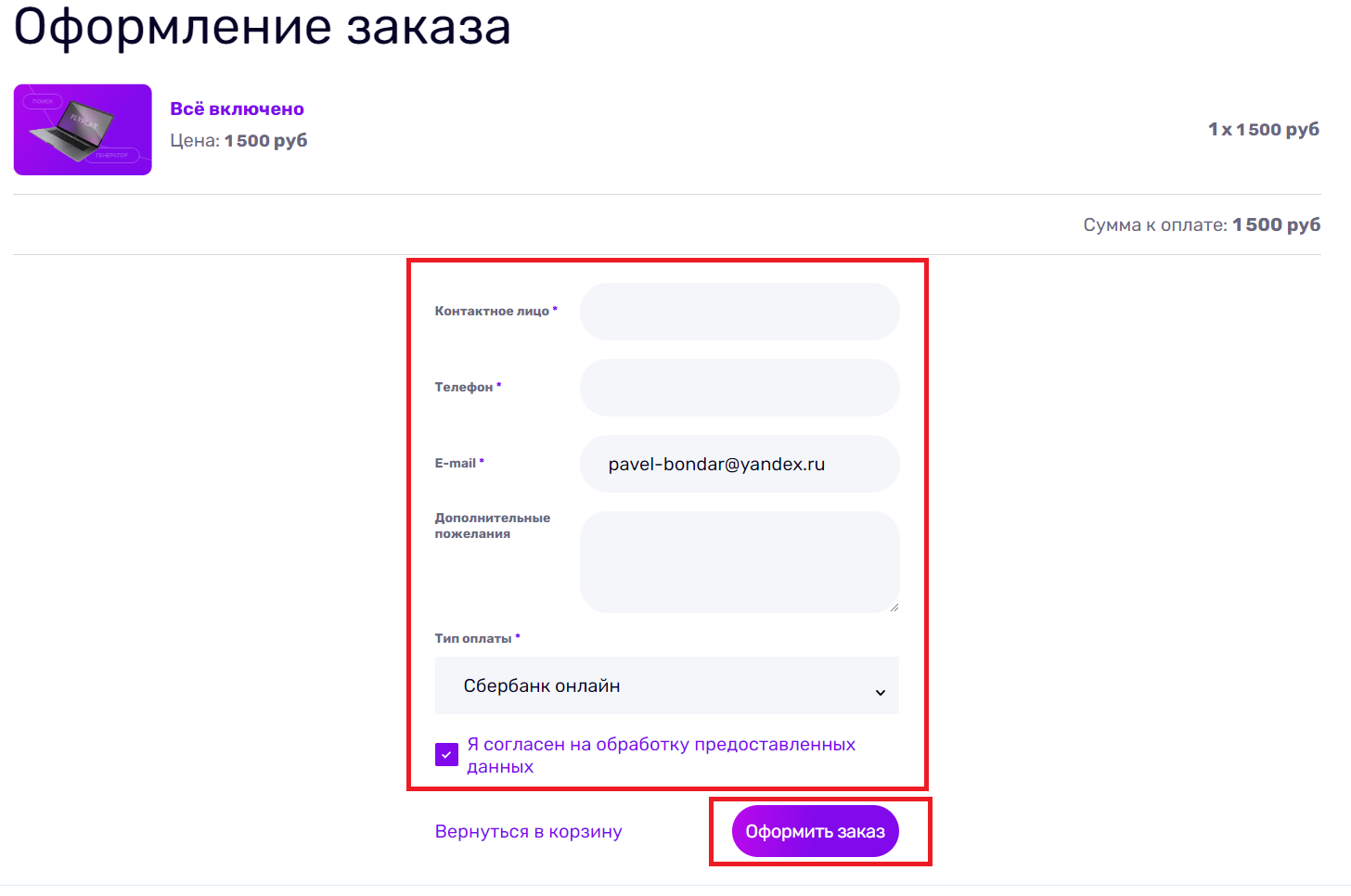 Рисунок 19 – Заполнение данных для оформления заказаДалее необходимо нажать конку «Оплатить» (Рисунок 20)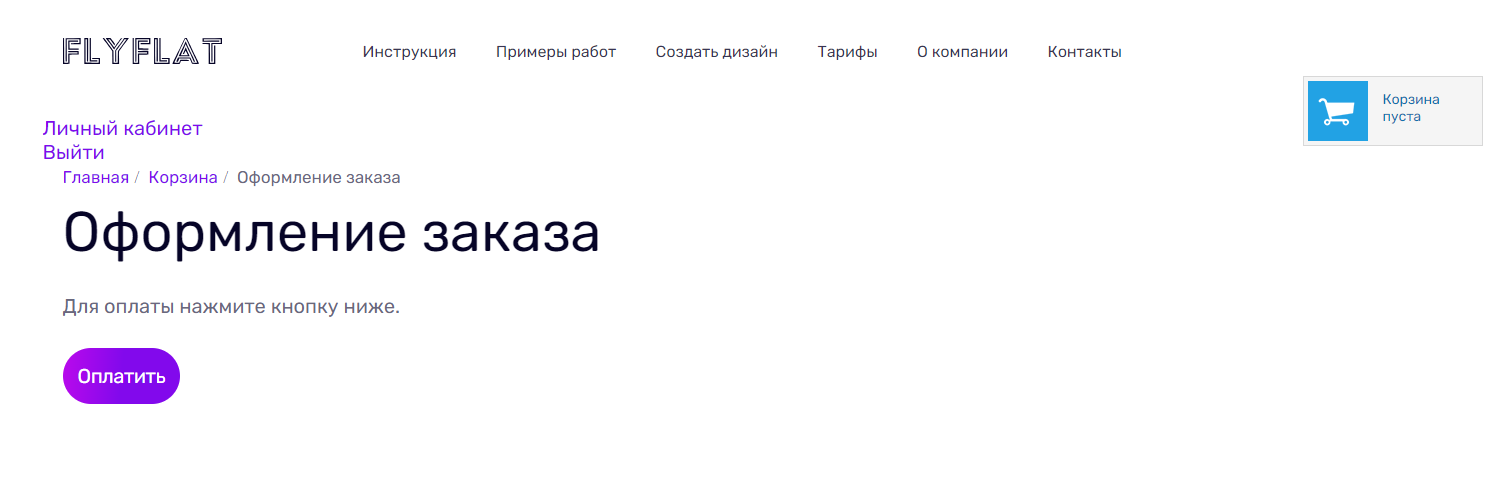 Рисунок 20 – Оплата заказаОплатить заказ можно через Sber Pay (Рисунок 21)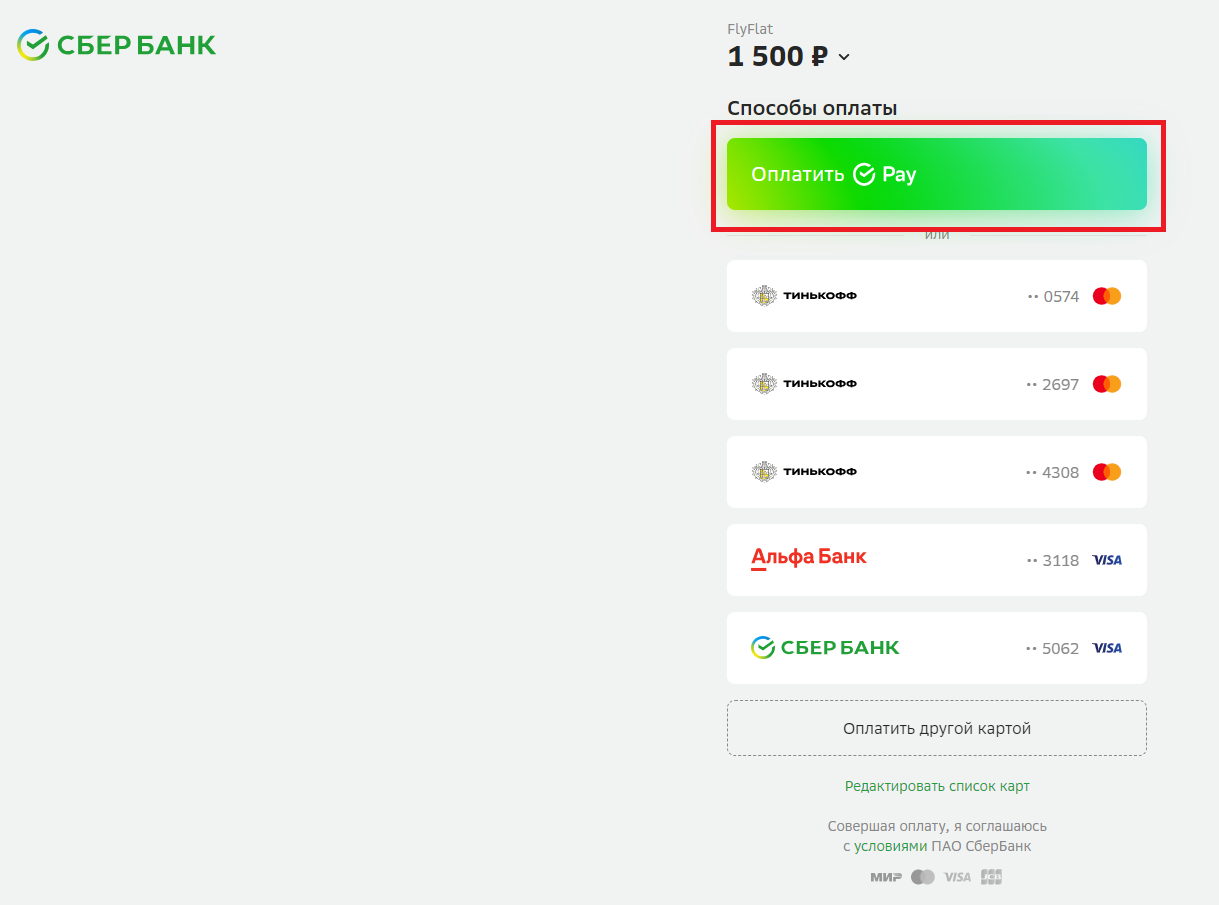 Рисунок 21 – Оплата заказа Sber PayПосле выбора данного варианта оплаты на телефон придет уведомление для подтверждения оплаты (Рисунок 22)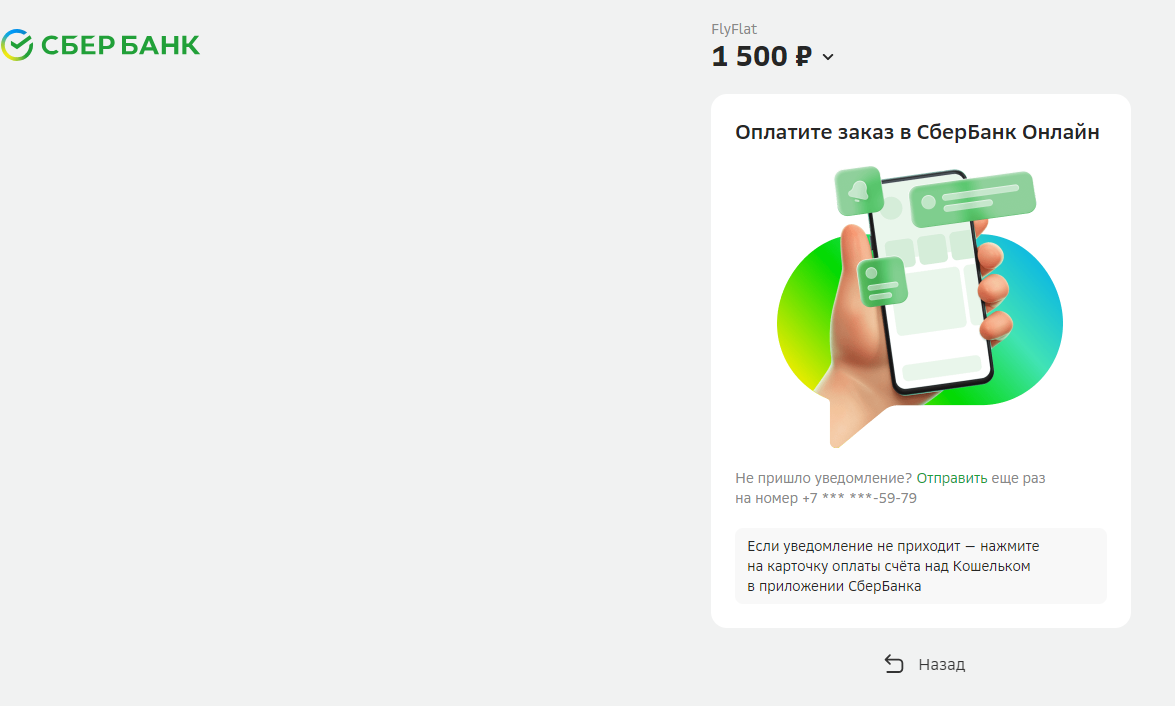 Рисунок 22 – Подтверждение оплаты заказа Sber PayДругой вариант оплаты – это банковская карта. Где можно выбрать одну из существующих (Рисунок 23)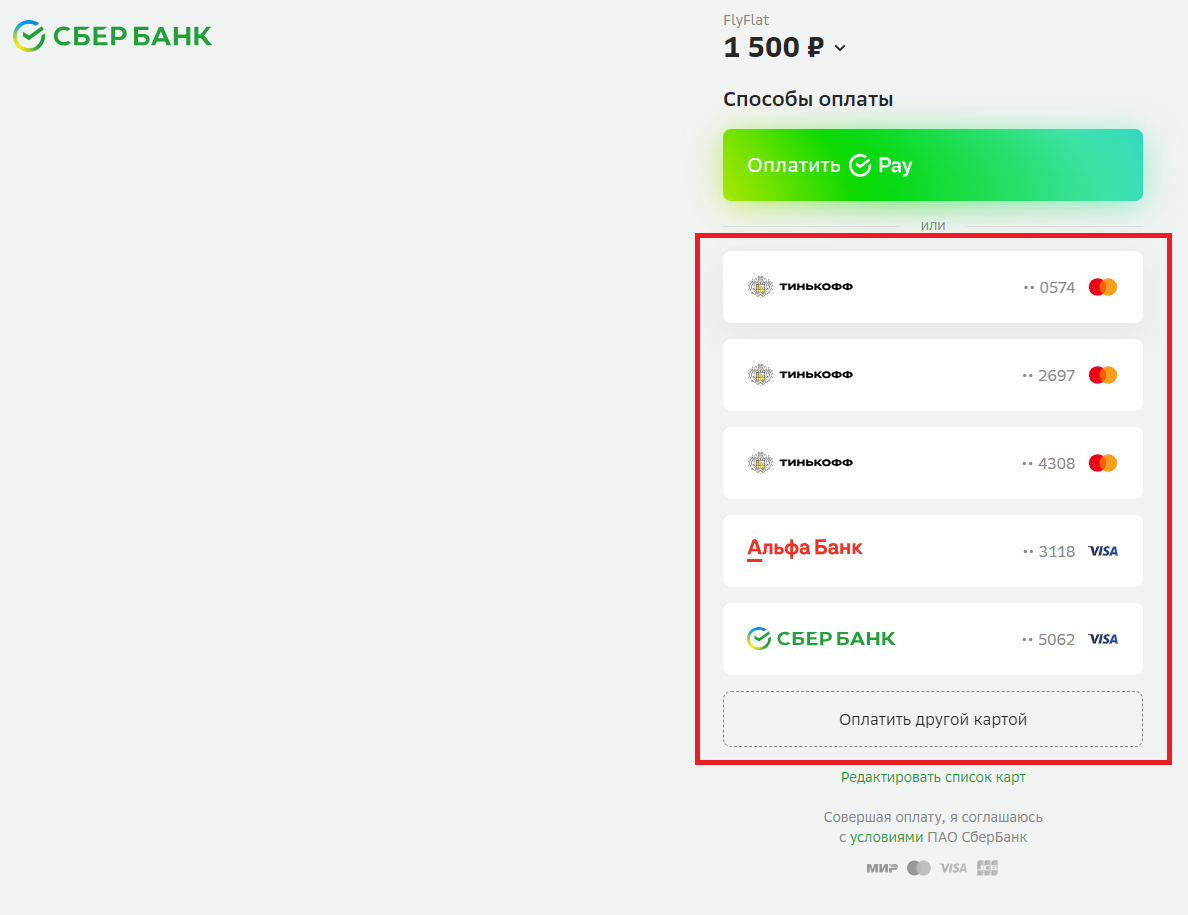 Рисунок 23 - Выбор банковской карты для оплатыЛибо выбрать «Оплатить другой картой» (Рисунок 24)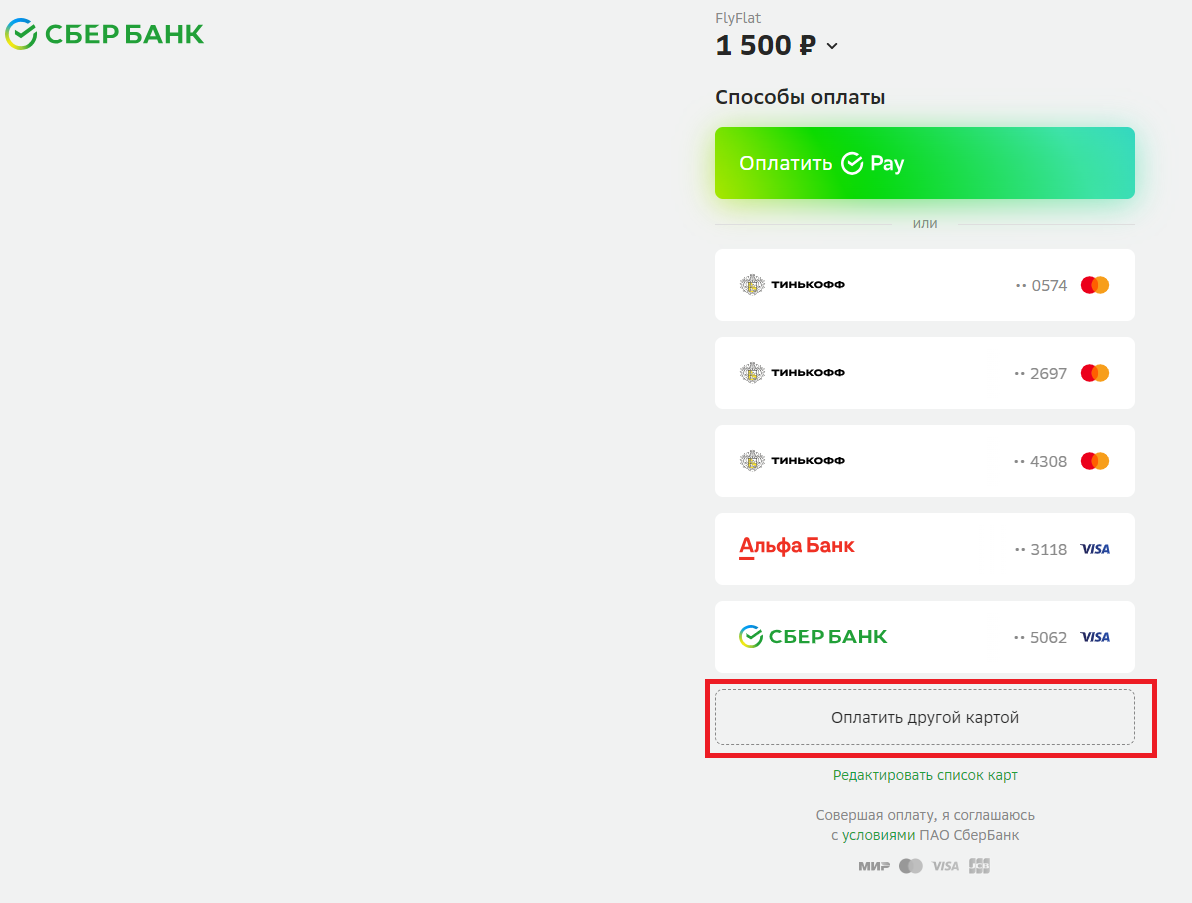 Рисунок 24 – Оплата другой картойПосле необходимо ввести данные банковской карты и нажать кнопку «Оплатить»(Рисунок 25)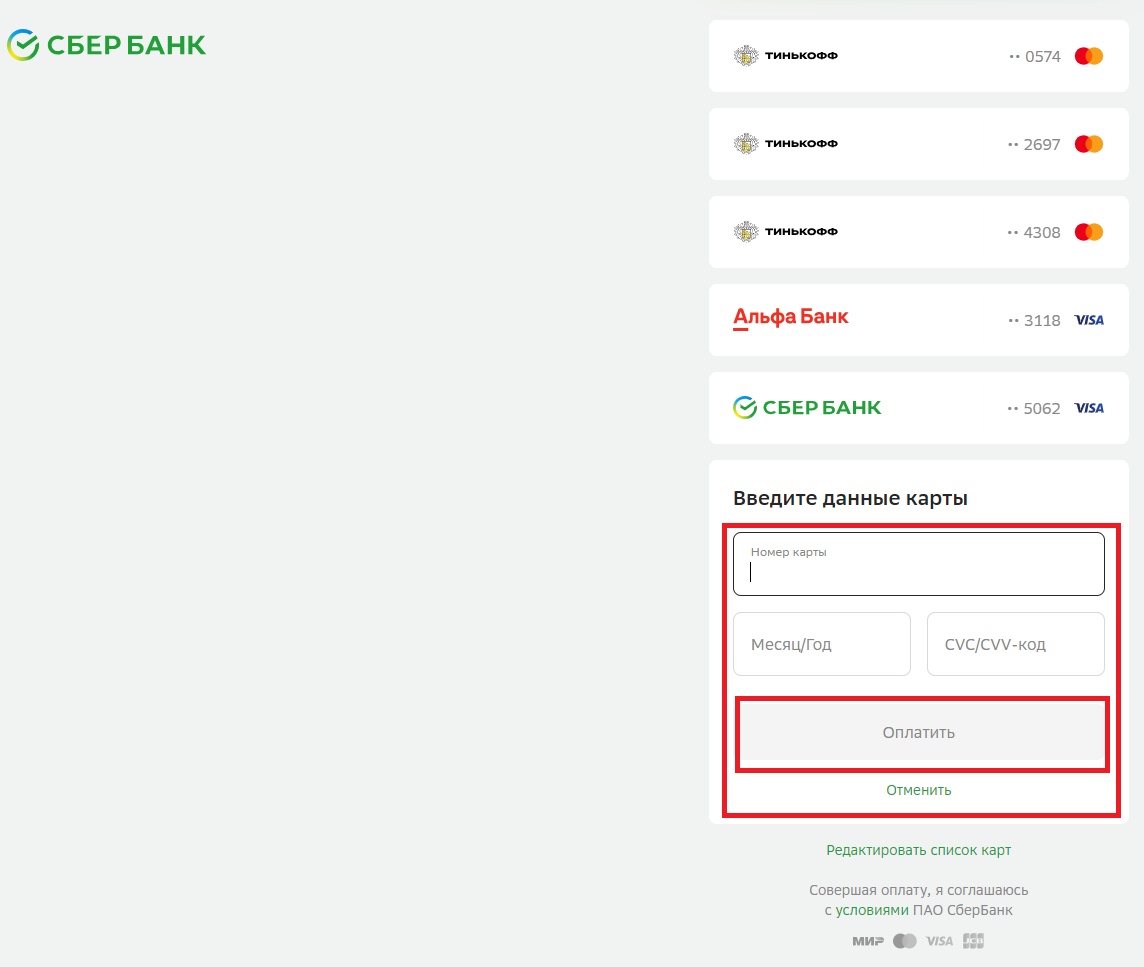 Рисунок 25 – Ввод данных при оплате другой картойПри оплате банковской картой необходимо в личном кабинете будет доступен оплаченный тариф.Работа в личном кабинете3.1 Раздел «Генерация»В данном разделе необходимо написать текстовой запрос будущего интерьера на русском языке, разделяя запрос запятыми и нажать создать интерьер. В нижнем поле экрана можно написать исключающие запросы, а также можно выбрать дополнительные параметры настройки: разрешение картинок и авторов стилей. (Рисунок 26)Примечание:Запрет ввода в текстовое поле:скобочных символов: « ( ) [ ] { } »других символов: « . / ? ! : ; + = - # № @ ` ~ “ _ ^ % $ * | \»  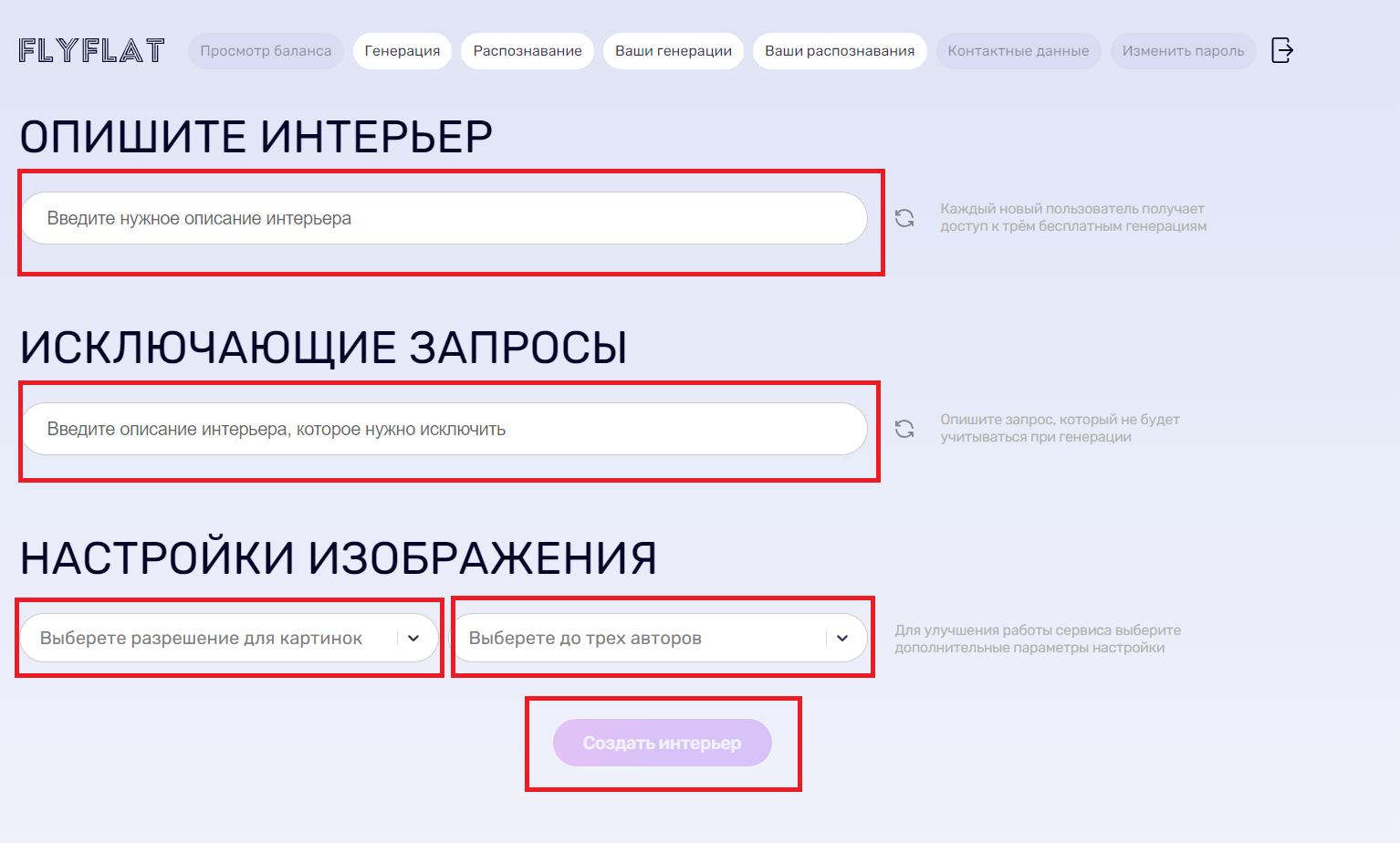 Рисунок 26 – Раздел генерацияПосле нажатия кнопки создать интерьер появится номер очереди и ссылка на раздел «Ваши генерации», на которую необходимо нажать либо внизу, либо сверху. (Рисунок 27)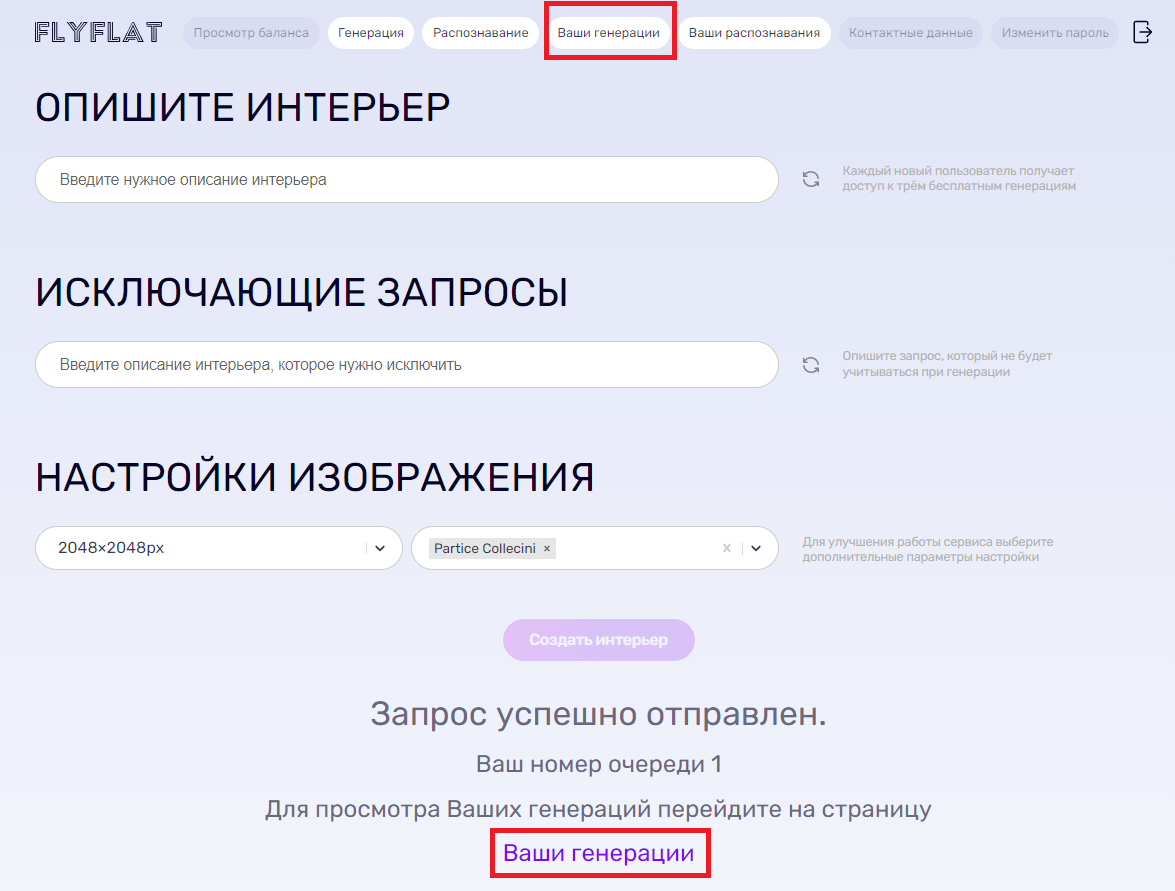 Рисунок 27 - «Ваши генерации»В разделе «Ваши генерации» необходимо выбрать последнюю. (Рисунок 28)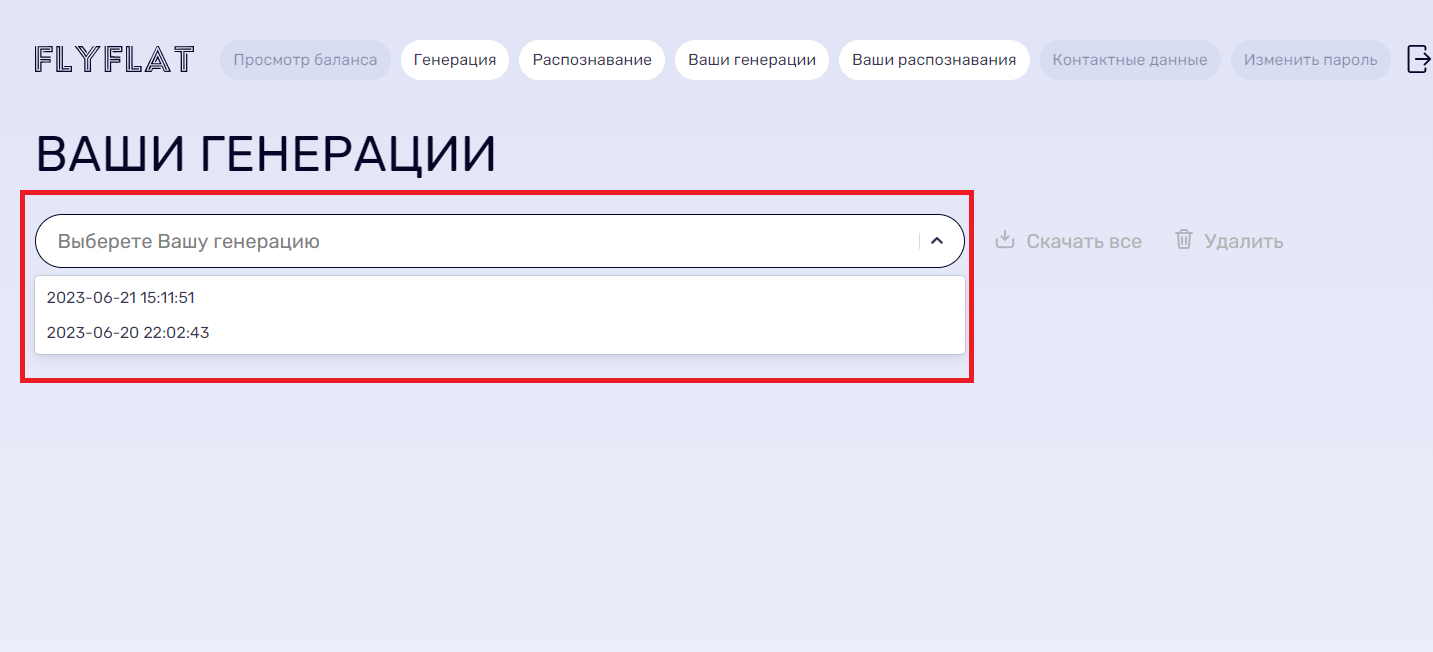 Рисунок 28 – «Ваши генерации»В данном разделе можно скачать все созданные изображения и каждое (Рисунок 29)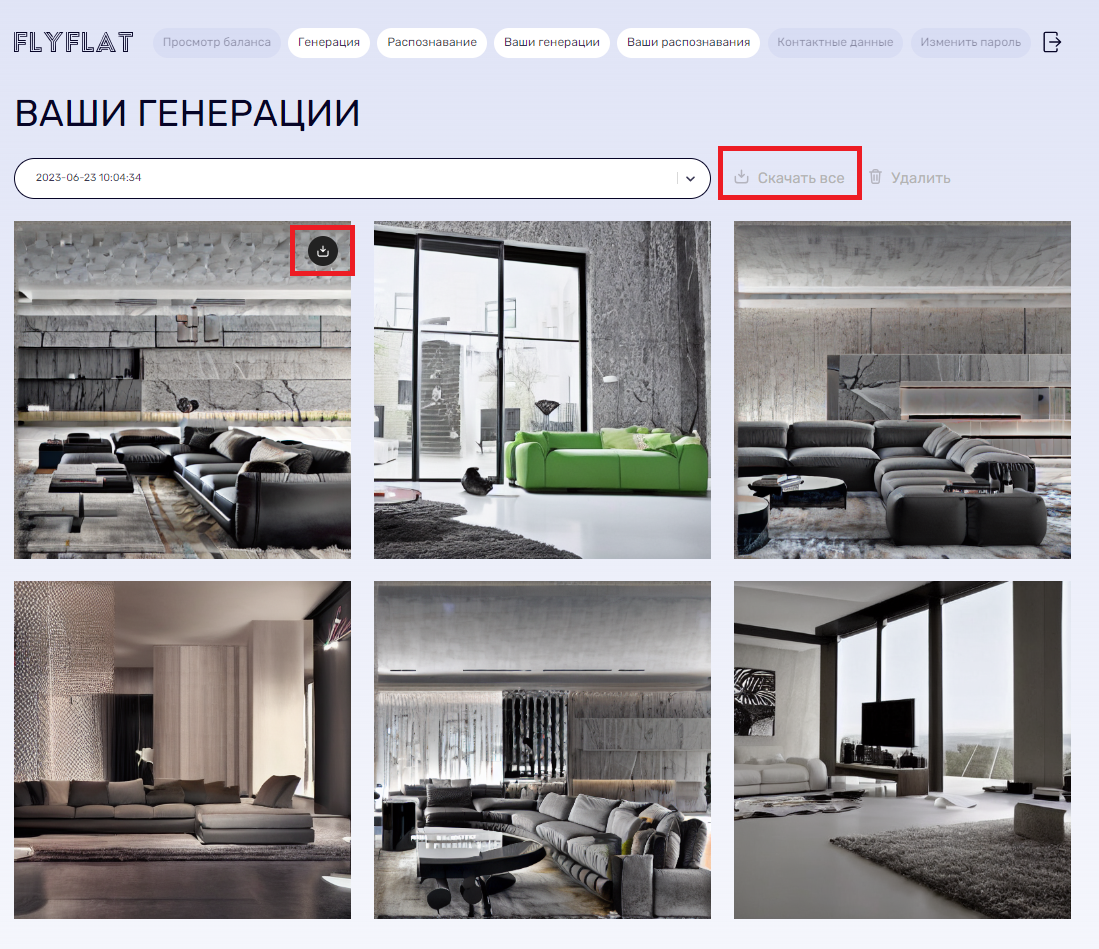 Рисунок 29 – «Ваши генерации»3.2 Раздел «Распознование»Необходимо нажать в разделе меню «Распознование» и либо нажать на область «Выберете файл или перетащите их сюда), либо перетащить изображения в эту область (Рисунок 30)Здесь пользователь может загрузить либо ранее сгенерированное изображение, либо любое другое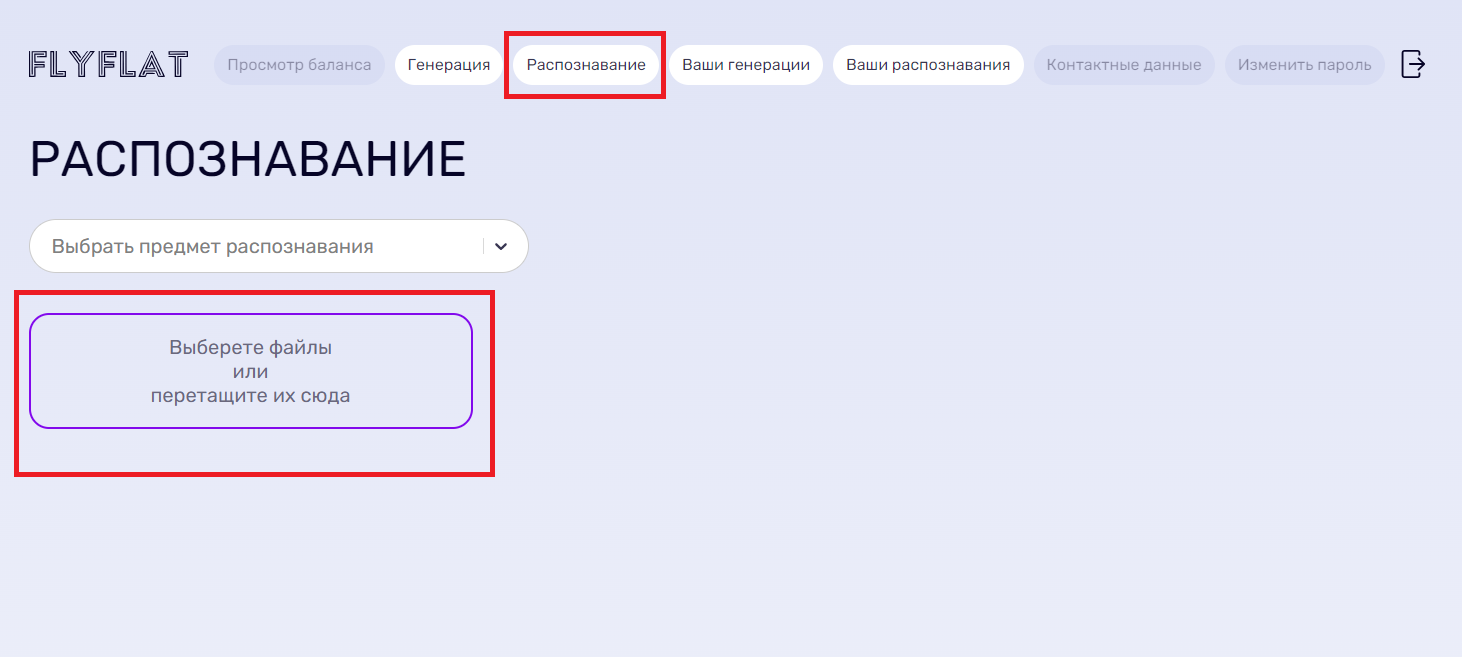 Рисунок 30 – «Распознование»После того как пользователь добавил изображение необходимо выбрать из списка предмет распознования и нажать кнопку «Распознать» (Рисунок 31)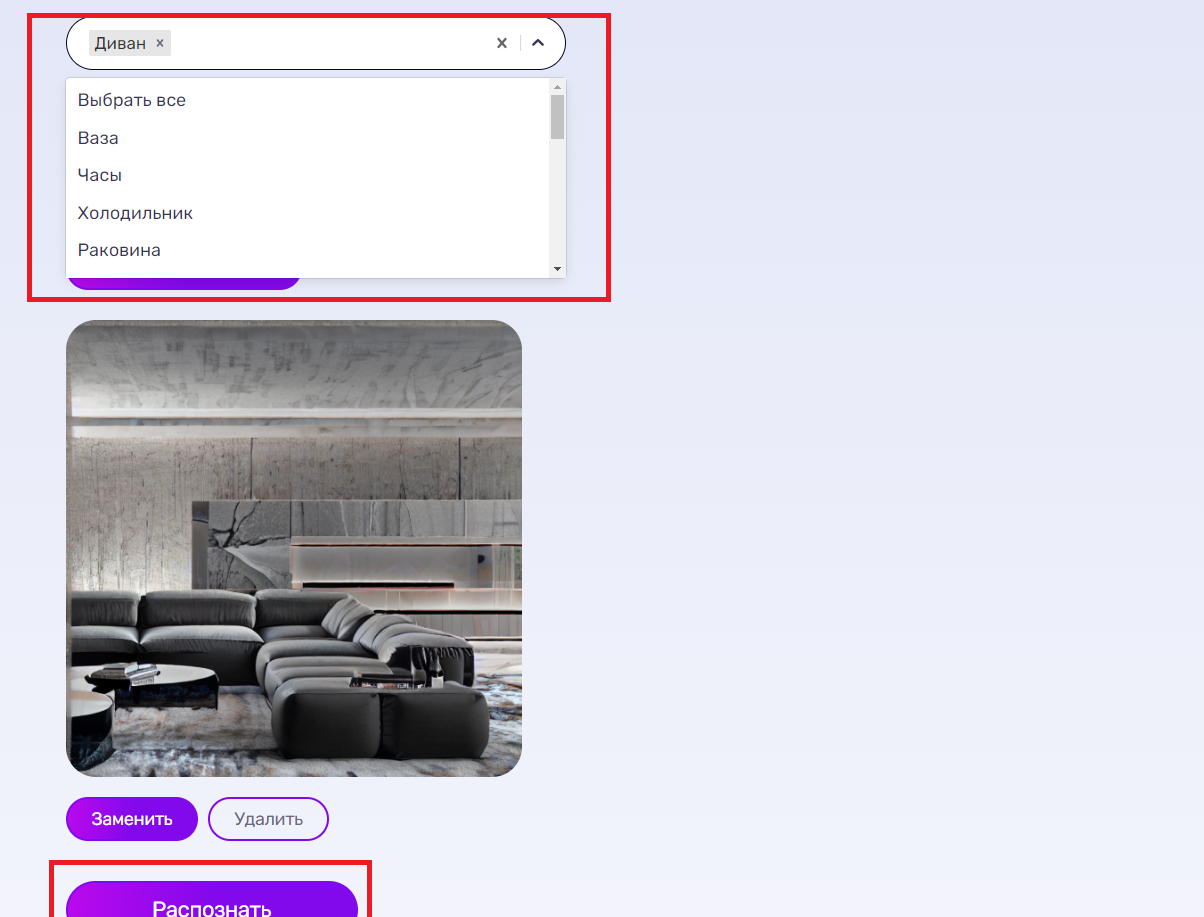 Рисунок 31 – «Распознование»Далее пользователю необходимо выбрать в разделе меню «Ваши распознования» и выбрать из списка последнее (Рисунок 32)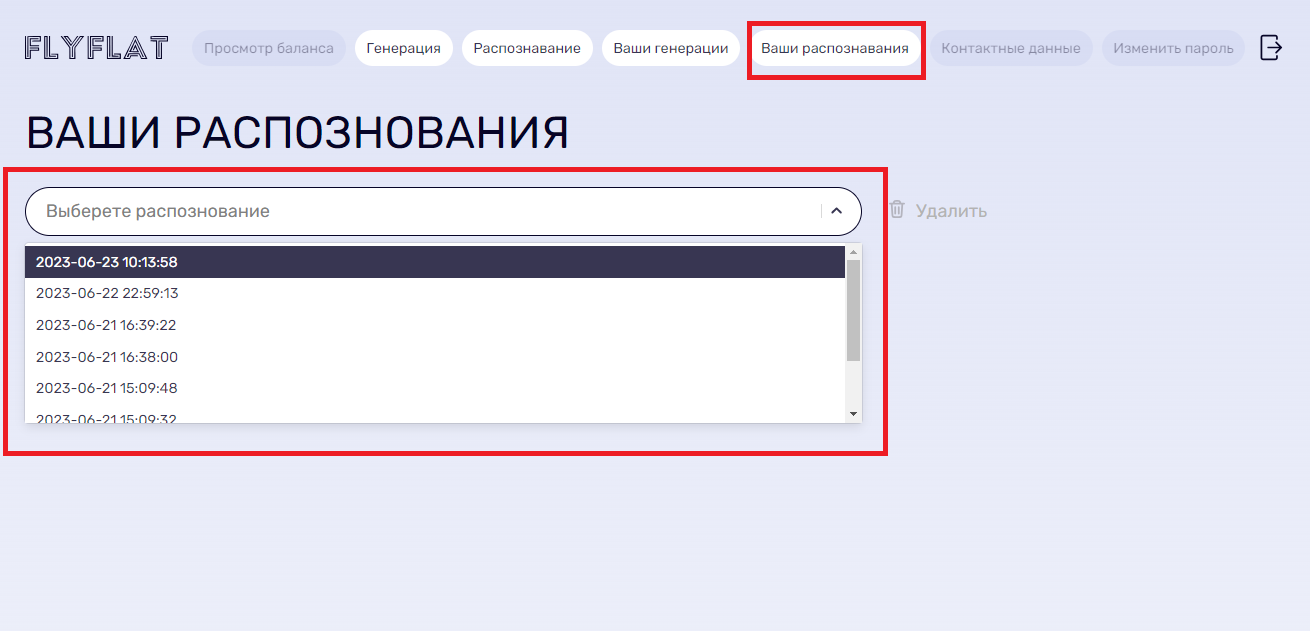 Рисунок 31 – «Ваши распознования»После того, как пользователь выбрал из списка распознование, появится ранее загруженное изображение и будет отмечена активная «точка» на ранее выбранном предмете интерьера, на которую необходимо нажать (Рисунок 32)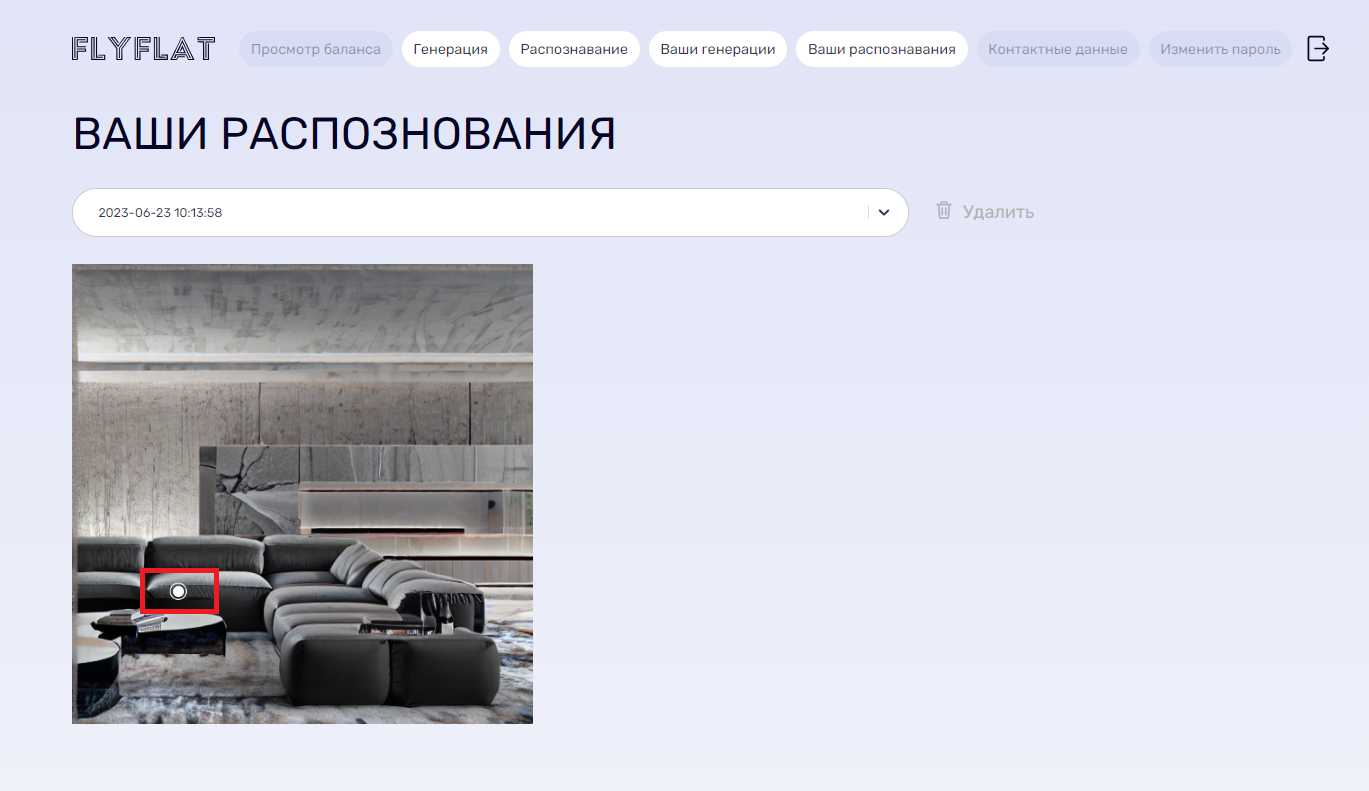 Рисунок 31 – «Ваши распознования»После нажатия на активную «точку» появится список выбранного предмета интерьера с ссылками на Интернет-магазины, где можно купить выбранные предмет интерьера (Рисунок 32)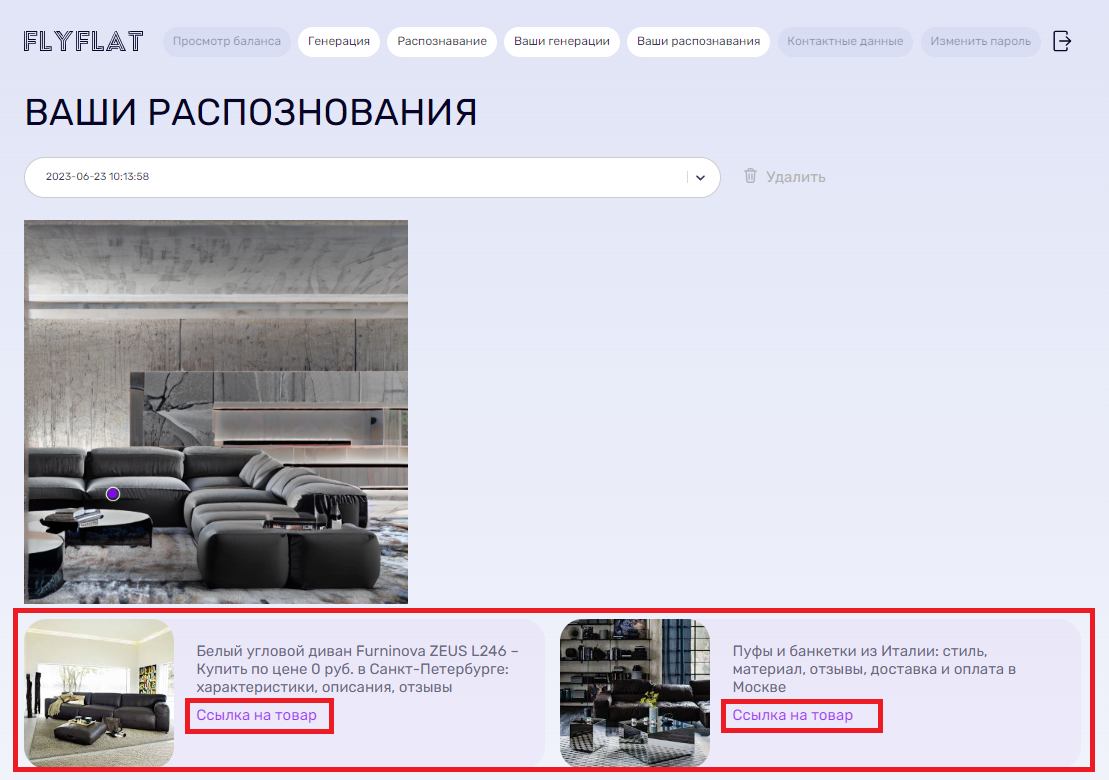 Рисунок 32 – «Ваши распознования»